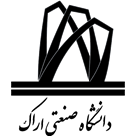 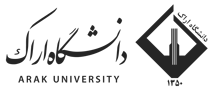 دعوتنامه، شرایط و قرارداد مناقصۀ عمومی دو مرحلهای تامین نیروی انسانی و خدماتیسال 1402-1401نوبت (2)شرکتهای واجد صلاحیت در موضوع تامین نیروی خدماتی و پشتیبانی    با سلامبه پیوست شرایط مناقصۀ عمومی دو مرحلهای تامین نیروی انسانی و خدماتی دانشگاه اراک جهت بررسی و اعلام قیمت ارسال میگردد. لطفا این دفترچه را به دقت مطالعه کنید و پاکات را بر اساس آن تکمیل نمایید. این دفترچه و اسناد مناقصه جزء ضمایم قرارداد محسوب میشود و شرکت متعهد به آن است.  موضوع مناقصه: مناقصۀ عمومی دو مرحلهای تامین نیروی انسانی و خدماتی دانشگاه اراککارفرما (دستگاه مناقصهگزار) : دانشگاه دولتی اراک.آدرس مناقصهگزار: اراک، میدان بسیج، بلوار کربلا، دانشگاه اراک، طبقه همکف، دبیرخانه مرکزی، کدپستی: ۳۸۴۸۱۷۷۵۸۴، تلفن 32621510 – 32621516 – 32621414 (086)تعداد پرسنل: حدود 170 نفر سطح توانگری مالی شرکت طبق گزارش بانک در 3 سال گذشته (منتهی به سال 1401) باید مورد تایید کارفرما باشد. شرکت باید از توان مالی مناسب با حجم قرارداد برخوردار بوده و توانایی پرداخت حداقل 1 ماه حقوق و مزایای پرسنل موضوع قرارداد را دارا باشد.مبلغ قرارداد در یکسال: 440/829/467/253 ریالشیوه پرداخت: نقدمدت اجرای قرارداد : از تاريخ 01/10/1401 لغایت 30/09/1402 به مدت يك سال شمسيجدول زمانی مناقصه: صرفاً اسناد پاکت های پیشنهاد (ب) و (ج) دارای امضای الکترونیکی مورد پذیرش است. در جلسه بازگشایی پاکت ها، اسناد فیزیکی (کاغذی) و اسناد فاقد امضای الکترونیکی (دارای مهر گرم) به هیچ وجه مورد پذیرش نیست.تضمين شرکت در مناقصه (شرکت در فرایند ارجاع کار): مبلغ تضمين شرکت در مناقصه 000/000/000/13 ریال می باشد که بايد به صورت ضمانت نامه بانکی معتبر و بدون قید و شرط به نفع دانشگاه دولتی اراک تهيه وضمن ارسال تصویر آن  از طریق سامانه تدارکات الکترونیکی دولت، اصل آن نیز بصورت فیزیکی در پاکت (الف) تسلیم شود. تذکر مهم: با توجه به اینکه ضمانتنامه بانکی شرکت در مناقصه برخی از بانکها عیناً مطابق با فرم مندرج در اسناد مناقصه نمیباشند لذا قابل قبول نبوده و در صورت ارائه، پیشنهاد مردود میباشد. لذا حتما از بانک صادر کننده ضمانت نامه درخواست کنید دقیقا مطابق فرمت کاربرگ شماره (1) آیین نامه تضمین معاملات دولتی اقدام به صدور ضمانت نامه کند. نمونه فرمت صحیح ضمانت نامه در اسناد مناقصه وجود دارد. ضمانتنامه شرکت در مناقصه : مطابق کاربرگ شماره (1) آیین نامه تضمین معاملات دولتی و به مدت 90 روز از تاريخ افتتاح پيشنهادها معتبر بوده و برای سه ماه ديگر نيز قابل تمديد باشد. شماره حساب و شناسههای مربوط به دانشگاه اراک عبارت است از: شرکت در مناقصه و ارائه پیشنهاد، ایجاد حق برای شرکت کننده و ایجاد تکلیف و یا سلب اختیار برای موسسه نمیکند و موسسه مجاز است در چارچوب ضوابط مقرر در آیین نامه مالی و معاملاتی و با عنایت به صرفه و صلاح موسسه هر یک از پیشنهادات را قبول یا رد کند (مفاد بند 5-13 ماده 5 پیوست شماره سوم آیین نامه مالی و معاملاتی). پس از اعلام برنده، برنده مناقصه بايستی نسبت به انعقاد قرارداد، حداکثر ظرف مدت 20 روز کاری بعد از ابلاغ نتیجه مناقصه اقدام نماید. دانشگاه میتواند این مدت را یکجانبه تمدید کند. در صورت عدم انعقاد قرارداد، ضمانت شرکت در مناقصه بدون هیچگونه تشریفات قضایی به نفع دانشگاه اراک (ذینفع ضمانت نامه) ضبط میشود و مناقصهگر حق هیچگونه اعتراضی ندارد و بدین وسیله و با شرکت در این مناقصه حق اعتراض در مراجع قضایی را از خود ساقط کرد. در صورتیکه برنده مناقصه در مهلت پیش بینی شده حاضر به انعقاد قرارداد نشود، در صورتیکه مناقصه برنده دوم داشته باشد، نفر دوم به عنوان برنده مناقصه اعلام میشود و چنانچه او نیز با توجه به موارد یاد شده حاضر به انعقاد قرارداد نشود، تضمین شرکت در مناقصه نفر دوم هم به نفع دانشگاه ضبط میشود. نفر دوم نیز حق هیچ اعتراضی در مراجع قضایی ندارد. متعاقباً مناقصه تجدید خواهد شد. تضمین اجرای تعهدات: به میزان 10% قیمت پیشنهادی در قالب ضمانت نامه بانکی  مناقصه گزار اختيار دارد حجم قرارداد را تا ميزان 25 % موضوع قرارداد افزايش و يا کاهش دهد.چنانچه شرکت پس از تهيه اسناد مناقصه، مايل به مشارکت در مناقصه نباشد، مراتب را کتباً و حداکثر یک هفته پس از تاريخ دریافت اسناد، به مناقصه گزار اعلام نمايد. بدین منظور درخواست خود را به ایمیل  d-legal@araku.ac.ir بفرستید. حضور نماینده شرکت کنندگان در جلسه بازگشایی پاکات صرفاً با معرفی نامه معتبر بلامانع است. کمیسیون معاملات از حضور افراد فاقد معرفی نامه یا افراد دارای معرفی نامۀ غیرمعتبر در جلسه معذور است. معرفی نامه باید با امضای اشخاص مجاز شرکت و با مهر شرکت و ذکر نام نماینده در معرفی نامه و حدود اختیارات نماینده باشد. تمام اسناد مناقصه از جمله اين دعوتنامه و نامههای ارسالی کارفرما در طول مدت برگزاری مناقصه به شرکت کنندگان در مناقصه و محتویات پاکت (الف)، (ب) و (ج) بايد به مهر و امضای مجاز و تعهد آور پيشنهاد دهنده برسد. اشخاص مجاز شرکت با توجه به اساسنامۀ شرکت و آخرین آگهی روزنامه رسمی شرکت مشخص میشود. بدین منظور نسخه ای از اساسنامه و روزنامه رسمی شرکت ضمیمه پاکت (ب) گردد. بدیهی است کمیسیون معاملات به اوراق مناقصه که توسط افراد فاقد سمت مجاز، امضا شود، رسیدگی نمیکند.در صورتیکه صاحب امضای مجاز مدیر عامل شرکت به همراه مهر شرکت باشد، حتما باید تمام اوراق مناقصه توسط مدیر عامل شرکت امضا شود و مهر اصلی شرکت نیز درج گردد. در صورتیکه صاحب امضای شرکت مدیر عامل و رییس هیات مدیره شرکت باشد، حتما باید تمام اوراق مناقصه توسط مدیر عامل و رییس هیات مدیره امضا شود و مهر اصلی شرکت نیز درج گردد. کميسيون معاملات به پیشنهادات زير ترتيب اثر نخواهد داد : پيشنهادات فاقد تضمين شرکت در مناقصه . پیشنهاداتی که نوع، مقدار و فرمت تضمین شرکت در مناقصه آن معتبر نباشد.پیشنهاداتی که میزان تضمین شرکت در مناقصه کمتر از میزان مقرر در این دعوتنامه باشد.پيشنهادهايي که بعد از تاريخ ذکر شده تحويل گردد . به پيشنهادهاي ناقص ، مبهم و مشروط ترتيب اثر داده نخواهد شد .  پیشنهاداتی که توسط اشخاص فاقد امضای مجاز امضا شدند.برندگان اول و دوم مناقصه براساس "آیین نامۀ مالی و معاملاتی دانشگاه اراک" تعيين خواهد شد .چنانچه در هر زمان عدم صحت اطلاعات ارائه شده از سوی مناقصهگر اثبات شود، مناقصه گزار از اختیارات قانونی خود استفاده خواهد نمود.در صورتيکه مبلغ کار مورد مناقصه با در نظر گرفتن کارهايي که اخيراً برنده شده و يا قرارداد منعقد نمودهايد و هنوز به مراجع ذیربط اعلام نشده، از ظرفيت ارجاع کار و يا تعداد کار مجاز شما تجاوز مینمايد، مراتب را کتباً به دستگاه مناقصهگزار و مراجع مذکور اطلاع دهيد. كليه مواد و بندهاي آیین نامۀ مالی و معاملاتی دانشگاه اراک حاكم بر شرائط شركت در اين مناقصه ميباشد. ارزیابی مناقصه گران و تعیین برنده مناقصه بر اساس آیین نامه مالی و معاملاتی دانشگاه اراک صورت میگیرد. هنگام ارزیابی مالی، چنانچه بررسی قیمتها و تجزیه و کنترل مبانی آن لازم باشد، کمیسیون معاملات میتواند بررسی آن را به کمیتۀ فنی بازرگانی ارجاع نماید و کمیته فنی بازرگانی حداکثر ظرف 14 روز کاری نتیجه ارزیابی را به کمیسیون اعلام میکند.در صورت هرگونه سوال، صرفاً در ساعات اداری (8 صبح تا 15)، با واحدهای مربوطه زیر تماس حاصل کنید: شرکت کنندگان لازم است اطلاعیههای مربوط به این مناقصه را در سایت اصلی دانشگاه اراک به نشانی www.araku.ac.ir پیگیری نمایند. عندالاقتضاء هزینۀ چاپ آگهی در نشریات (مکتوب یا الکترونیکی) بر عهده برندۀ مناقصه است. مقدمه دانشگاه اراك، در نظر دارد "مناقصه عمومی دو مرحلهای تامین نیروی انسانی و خدماتی" را مطابق با اسناد مناقصه و دستورالعمل اين پيوست، به شركت‌هاي واجد صلاحيت واگذار نمايد. پیشنهاد دهنده باید در رشته مناقصه صلاحیت داشته باشد. تشخیص صلاحیت پیشنهاد دهنده به عهده ‏موسسه میباشد.‏ مقتضی است پیشنهادات خود را با رعایت شرایط ذیل ارسال نمایند.تعاريف واژگاني كه در اين بخش از اسناد مناقصه به كار برده شده، به شرح زير تعريف می‌شوند: مناقصه: فرآيندي رقابتي براي تامين كيفيت مورد نظر (طبق اسناد مناقصه) است، كه در آن، تعهدات موضوع معامله به مناقصه‌گري كه ضمن دارا بودن توانمندي فني و مالي لازم، كمترين قيمت متناسب را پيشنهاد كرده باشد، واگذار می‌شود. مناقصه‌گزار: شخصيتي حقوقي است كه مناقصه را برگزار می‌نمايد. در این مناقصه منظور از مناقصه گزار، دانشگاه اراک است.مناقصه‌گر: شخصيتي حقوقي است كه از سوي مناقصه‌گزار جهت شركت در مناقصه، از وي دعوت به عمل آمده و اسناد مناقصه را دريافت و در مناقصه شركت می‌كند. ارزيابي كيفي مناقصه‌گران: عبارت است از ارزيابي توان انجام تعهدات مناقصه‌گران كه از سوي مناقصه‌گزار يا به تشخيص وي توسط نمايندۀ او انجام می‌شود.برنامۀ زماني مناقصه: برنامۀ زماني تعيين‌شده در دعوتنامه است كه در آن زمان و مهلت برگزاري مراحل مختلف مناقصه، مدت اعتبار پيشنهادها و زمان انعقاد قرارداد مشخص می‌شود. شرايط مناقصه علاوه بر شرايطي كه در دعوتنامه اين مناقصه اعلام شده، شرايط مشروحه زير نيز در اين مناقصه مورد عمل قرار خواهد گرفت: 1- مناقصه‌گران می‌بايست با دقت و حسننیت، رعايت كامل دستورالعمل و شرايط مناقصه را بنمايند و هيچگونه تصرف و تغييري نبايد در اسناد و مدارك صورت گيرد در غير اين صورت پيشنهادات واصله مورد قبول قرار نخواهد گرفت. دانشگاه حق دارد بدون نياز به هر نوع توضيح و استدلالي، چنين پيشنهاداتی را مردود بداند. مدارك و اطلاعات ارائه‌شده می‌بايست مطابق شرايط و دستورالعمل حاضر تهيه، تكميل و ارسال گردد و ضمائم در قسمت‌هاي تعيين‌شده پيوست شده و مدارک در یک زونکن به طور طبقه بندی و منظم ارسال شود.2- كليه مدارك و اطلاعات مورد درخواست جهت ارزيابي، می‌بايست با ارائه مستنداتي كه نشانگر اعتبار آن مدارك و اطلاعات می‌باشد و در دستورالعمل ذكر گرديده، همراه باشد. در غير اينصورت به مدارك و اطلاعات فاقد مستندات، ترتيب اثر داده نخواهد شد.3- مدارك ارسالي در پاکت (ب) (ج) به هيچ عنوان مسترد نخواهد شد، بنابراين از ارسال اصل مدارك خودداري فرماييد و در مواردي كه نياز به اصل گواهينامه‌هاي مربوطه می‌باشد، نسخه كپي برابر با اصل (تائيد شدۀ توسط مراجع رسمي ذيصلاح) ارائه گردد. 4- عبارت "خوانده شده و مورد قبول است" بر روي تمامي صفحات اسناد مناقصه، فقط در گوشه چپ پايين صفحه درج گردد و به مهر و امضاي مجاز شركت مناقصه‌گر برسد. چنانچه بعضي از اوراق غيرتعهدآور، سهواً مهر و امضا نشده باشند، با تشخيص كميسيون معاملات، مناقصه‌گر می‌تواند آنها را مهر و امضا نمايد. در غير اين صورت، آن پيشنهاد، ناقص و مردود خواهد بود. تمام اسناد مناقصه از جمله اين دعوتنامه و نامههای ارسالی کارفرما در طول مدت برگزاری مناقصه به شرکت کنندگان در مناقصه و محتویات پاکت (الف)، (ب) و (ج) بايد به مهر و امضای مجاز و تعهد آور پيشنهاد دهنده برسد. اشخاص مجاز شرکت با توجه به اساسنامۀ شرکت و آگهی روزنامه رسمی شرکت مشخص میشود. بدین منظور نسخه ای از اساسنامه و روزنامه رسمی شرکت ضمیمه پاکت (ب) گردد. بدیهی است کمیسیون معاملات به اوراق مناقصه که توسط افراد فاقد سمت مجاز، امضا کردند، رسیدگی نمیکند و مطابق قوانین رفتار خواهد کرد.  5- كليه اسناد و مدارك اين مناقصه محرمانه بوده و جزء دارايي كارفرما می‌باشد و نبايد بدون كسب اجازه قبلي كارفرما به اشخاص ثالث داده شود. 6- نشاني قانوني مناقصه‌گر همان است كه در آگهي ثبت شركت و يا آخرين تغييرات شركت كه در روزنامه رسمي درج شده و مناقصه‌گر در ذيل معرفي‌نامه كتبي خود جهت دريافت اسناد مناقصه، اعلام داشته است. هر مكاتبه‌ای كه به نشاني مذكور ارسال شود، ابلاغ‌شده تلقي خواهد گرديد، مگر آنكه هرگونه تغييري در نشاني مذكور، قبلاً و كتباً به كارفرما (دانشگاه اراک) اطلاع داده شده باشد. 7- مناقصه‌گران بايستي قبل از تسليم پيشنهاد قيمت، اسناد و مدارك مناقصه را دقيقاً مطالعه، بررسي و از مفهوم جزءبهجزء آنها مطلع گرديده و در خصوص ابهامات سوالات خود را به صورت كتبي به كارفرما ارائه نمايند. 8- پرداخت‌ها به ريال انجام خواهد گرفت. 9- مناقصه‌گر بايد تمامي پيشنهادات خود را به ترتيب ذيل تنظيم و تكميل نموده و در موعد مقرر به دستگاه مناقصه‌گزار تسليم نمايد. 10- بر روي پاكت‌هاي فوق‌الذكر بايد موضوع مناقصه، نام و نشاني مناقصه‌گر و تاريخ تسليم نوشته شود و در مهلت مقرر با اخذ رسيد حاوي ساعت و تاريخ تحويل، به دستگاه مناقصه‌گزار تسليم گردد. این امر در دبیرخانه دانشگاه اراک واقع در سازمان مرکزی دانشگاه انجام میشود.11- در صورت ارائه بيش از يك پيشنهاد توسط مناقصه‌گر، مناقصه‌گر از ليست شركت‌كنندگان حذف خواهد شد. لذا هرگونه تسليم، تحويل، اصلاح، جايگزيني و يا پس گرفتن پيشنهاد بايد به صورت قابل گواهي و در مهلت مقرر مندرج در اسناد پيش رو و در دانشگاه اراک انجام شود.12- پيشنهادات ارسالي از سوي مناقصه‌گر بايد از هر حيث كامل و بدون قيد شرط بوده و هيچ نوع ابهام، خدشه، عيب، نقص و قلم‌خوردگي نداشته باشد. درصورت عدم رعايت موارد مزبور در اسناد و مدارك مناقصه، يا ارائه پيشنهاد مشروط، مبهم و برخلاف شرايط و دستورالعمل مناقصه، آن پيشنهاد مردود است.13- هيچ‌گونه استنادي از طرف پيشنهاددهندگان به توضيحات شفاهي و هيچ نوع ادعاي بعدي به دليل اينكه مناقصه‌گران به شرايط و احوال كلي واقف نبوده است و هيچ‌گونه عذر به عدم فهم مطالب اسناد مناقصه و يا استناد به نارسابودن مطالب مندرج در آنها از سوي پيشنهاددهنده مسموع نخواهد بود. عدم آگاهي و همچنين عدم اطلاعات مكفي از مندرجات هر يك از اسناد و مدارك مناقصه، هرگونه ادعاي بعدي از سوي مناقصهگر را با توجه به مراتب فوق‌الذكر سلب و ساقط خواهد نمود بديهي است عواقب و خسارات ناشي از عدم رعايت نكات فوق متوجه مناقصه‌گران خواهد بود.14- پاكات پيشنهادات واصله، در كميسيون معاملات دانشگاه اراک گشوده و قرائت خواهد شد. به پيشنهادات ناقص، مبهم، مشروط و فاقد ضمانتنامه شركت در مناقصه یا ضمانت نامه غیرمنطبق با آیین نامه تضمین معاملات دولتی و پيشنهاداتي كه با شرايط اين مناقصه مغايرت داشته باشد و يا بعد از مدت مقرر تسليم گردد، ترتيب اثر داده نخواهد شد. همچنين دانشگاه اراک به هيچ وجه مقيد به قبول پيشنهاد خاصي نبوده و نيز تعهدي مبني بر امضاي قرارداد با پيشنهاد حداقل قيمت را ندارد. در صورت بروز هرگونه تخلف از سوي مناقصه‌گر، مناقصه‌گر متخلف براي مدتي كه ممكن است دائمي باشد از ليست شركت‌هاي مورد تائيد كارفرما، حذف میگردد. هيچ يك از پيشنهادات، قبول شده تلقي نخواهد شد، مگر آنكه اعلام كتبي درباره چنين قبولي به وسيله كارفرما براي پيشنهاددهنده فرستاده شده باشد.15- كارفرما اين حق را براي خود محفوظ می‌دارد كه هر يك از پيشنهادات را بدون ذكر دليل، رد يا قبول نمايد و تصميم متخذه در اين باره قطعي خواهد بود و شرکت با امضای این اسناد حق اعتراض را از خود سلب کرد. 16- مناقصه‌گر متعهد می‌گردد در صورتي كه به عنوان برنده مناقصه انتخاب و قرارداد با وي منعقد گردد کالا، خدمات و كارهاي موضوع اين مناقصه و قرارداد حاصل از آن را به ترتيبي كه در سند قرارداد و ساير اسناد و مدارك پيش‌بيني شده است در مدت تعيين شده بدون هيچگونه عيب و نقص انجام و تحويل دهد.17- پس از اعلام برندۀ مناقصه، در صورتي كه برنده مناقصه در مدتي كه كارفرما جهت امضاي قرارداد تعيين خواهد كرد اقدام لازم را مبذول ننمايد، در اين صورت كارفرما می‌تواند وجه تضمين شركت در مناقصه وي را بدون هيچگونه تشريفات قضايي به نفع خود ضبط نمايد. در چنين شرايطي نفر دوم مناقصه به عنوان برنده اعلام و در صورتي كه نفر دوم نيز به شرح مذكور حاضر به انعقاد قرارداد نشود تضمين شركت در مناقصه او نيز ضبط خواهد شد. علاوه بر ضبط تضمين‌هاي شركت در مناقصه كارفرما می‌تواند اسامي اين پيشنهاددهندگان را بطور دائم از فهرست شركت‌هاي صلاحيتدار از طريق مراجع ذيصلاح حذف نمايد. تشخيص كارفرما در اين مورد قطعي خواهد بود.18- پس از تعيين نفرات اول و دوم مناقصه، سپرده يا تضمين شركت در مناقصه برندگان اول و دوم در مناقصه تا انعقاد قرارداد نگهداري شده و تضمين ساير مناقصه‌گران آزاد خواهد شد. 19- حق رزرو: مناقصه‌گزار حق تغيير، اصلاح يا تجديدنظر در اسناد مناقصه را قبل از انقضاي مهلت تسليم پيشنهادات براي خود محفوظ می‌دارد و اگر چنين موردي پيش آيد، مراتب را بصورت مكتوب به تمامي مناقصه‌گران ابلاغ می‌نمايد و درصورتي كه پيشنهادي قبل از انقضاي مهلت تسليم پيشنهادات، تسليم شده باشد، مناقصه‌گر حق دارد تقاضاي استرداد آن را بنمايد. 20- از آنجائي كه تجديدنظر يا اصلاح در اسناد مناقصه، ممكن است مستلزم تغيير مقادير كار يا قيمت‌ها باشد، در اين صورت دستگاه مناقصه‌گزار می‌تواند آخرين مهلت دريافت پيشنهادها را با اعلام كتبي به مناقصه‌گران به تعويق اندازد، به نحوي كه آنان فرصت كافي براي اصلاح و تجديدنظر در پيشنهاد خود را داشته باشند. 21- هرگاه هريك از مناقصه‌گران، نسبت به مفاد اسناد مناقصه سؤال يا ابهامي داشته باشند، بايد مراتب را كتباً به دستگاه مناقصه‌گزار اطلاع داده و تقاضاي توضيح كتبي نمايد. 22- اسناد ارزيابي كيفي تكميل شده از سوي مناقصه‌گر می‌بايست به مدت نود (90) روز از زمان بازگشایی پاکات معتبر باشد.23- هرگاه در مناقصه وقوف حاصل شود كه مناقصه‌گران به زيان كارفرما تباني كرده‌اند پيشنهادات واصله از اين مناقصه‌گران مردود و اسامي پيشنهاددهندگان متخلف بطور قطعي/دائم از فهرست شركت‌هاي صلاحيتدار از طريق مراجع ذيصلاح حذف می‌شود. پیگیریهای قضایی از طریق مراجع ذیصلاح نیز برای کارفرما محفوظ خواهد بود.24- نشاني پيشنهاددهنده همان است كه در نامه پيشنهاد قيمت ذكر شده است و هر مكاتبه‌ای كه به نشاني مذكور ارسال شود، ابلاغ‌شده تلقي می‌گردد مگر آنكه هرگونه تغيير در نشاني به صورت كتبي قبلاً اعلام شده باشد. تجديد و لغو مناقصهالف) مناقصه در شرايط زير تجديد می‌گردد: 1- كمتر بودن تعداد مناقصه‌گران از حد نصاب سه (3) شركت‌كننده (در نوبت اول). 2- امتناع برندگان اول و دوم مناقصه از انعقاد قرارداد.3- پایان مدت اعتبار پیشنهادها.4- بالابودن قیمت پیشنهادی بنا به تشخیص کمیسیون معاملات به نحوی که توجیه اقتصادی آن منتفی شود.5- تشخیص کمیسیون معاملات مبنی بر عدم اطلاع رسانی کافی و شفافسازی مناقصهگران. ب) مناقصه در شرايط زير لغو می‌شود: 1- نياز به خدمات موضوع مناقصه مرتفع گردد.2- تغييرات زيادي در اسناد مناقصه لازم باشد و موجب تغيير در ماهيت مناقصه گردد. 3- نامتعارف بودن پیشنهادات به تشخیص کمیته فنی بازرگانی و تصویب کمیسیون معاملات. 4- تشخيص كميسيون مناقصه مبني بر تباني بين مناقصه‌گران مناقصه‌گزار، تجديد و يا لغو مناقصه را به آگاهي همه مناقصه‌گران می‌رساند. اطلاع رسانی از طریق سایت دانشگاه اراک نیز مجاز است.محتویات پاكت "الف"اسناد و مداركي كه بايد در پاكت" الف" قرار داده شود، عبارت است از ضمانتنامه شركت در مناقصه.نکته بسیار مهم : درصورت تهيه ضمانتنامه‌هاي بانكي، بايد عیناً طبق فرم مربوطه‌ای تنظيم شود كه در کاربرگ شماره یک آیین نامه تضمین معاملات دولتی (مصوب 1394 هیات وزیران) پیوست است. در صورت عدم مغایرت ضمانت نامه با کاربرگ شماره یک آیین نامه تضمین معاملات دولتی، ضمانت نامه مردود و سایر پاکات مفتوح نخواهد شد. لذا خواهشمند است به این موضوع توجه نمایید. در صورت هر گونه سوال در این رابطه با شماره 32621516 یا 32621510 (086) (اداره حقوقی دانشگاه اراک) تماس حاصل کنید.درج اطلاعات ذيل در ضمانت‌نامه مذكور الزامي است: نام مناقصه مناقصه‌گزار: دانشگاه اراک به شناسه ملی 14003361180 [آدرس: اراک، میدان بسیج، بلوار کربلا، دانشگاه اراک کدپستی: ۳۸۴۸۱۷۷۵۸۴] مناقصه‌گر: [نام كامل شركت مناقصه‌گر به همراه شماره، تاريخ و محل ثبت شركت و نيز آدرس كامل دفتر مركزي] مبلغ ضمانتنامه. تاريخ صدور.مدت اعتبار: 3 ماه و قابل تمديد به درخواست مناقصه‌گزار براي 3 ماه ديگر. درج عبارت "قابل پرداخت غيرمشروط توسط بانك در طول مدت اعتبار و تنها به درخواست مناقصه‌گزار" يا معادل معنايي آن الزامي است.عدم ارائه ضمانت‌نامه شركت در مناقصه تحت عنوان پاكت "الف" به منزله انصراف مناقصه‌گر خواهد بود. لذا بدون ارائه اين پاكت، مناقصه‌گر از مناقصه حذف خواهد شد. 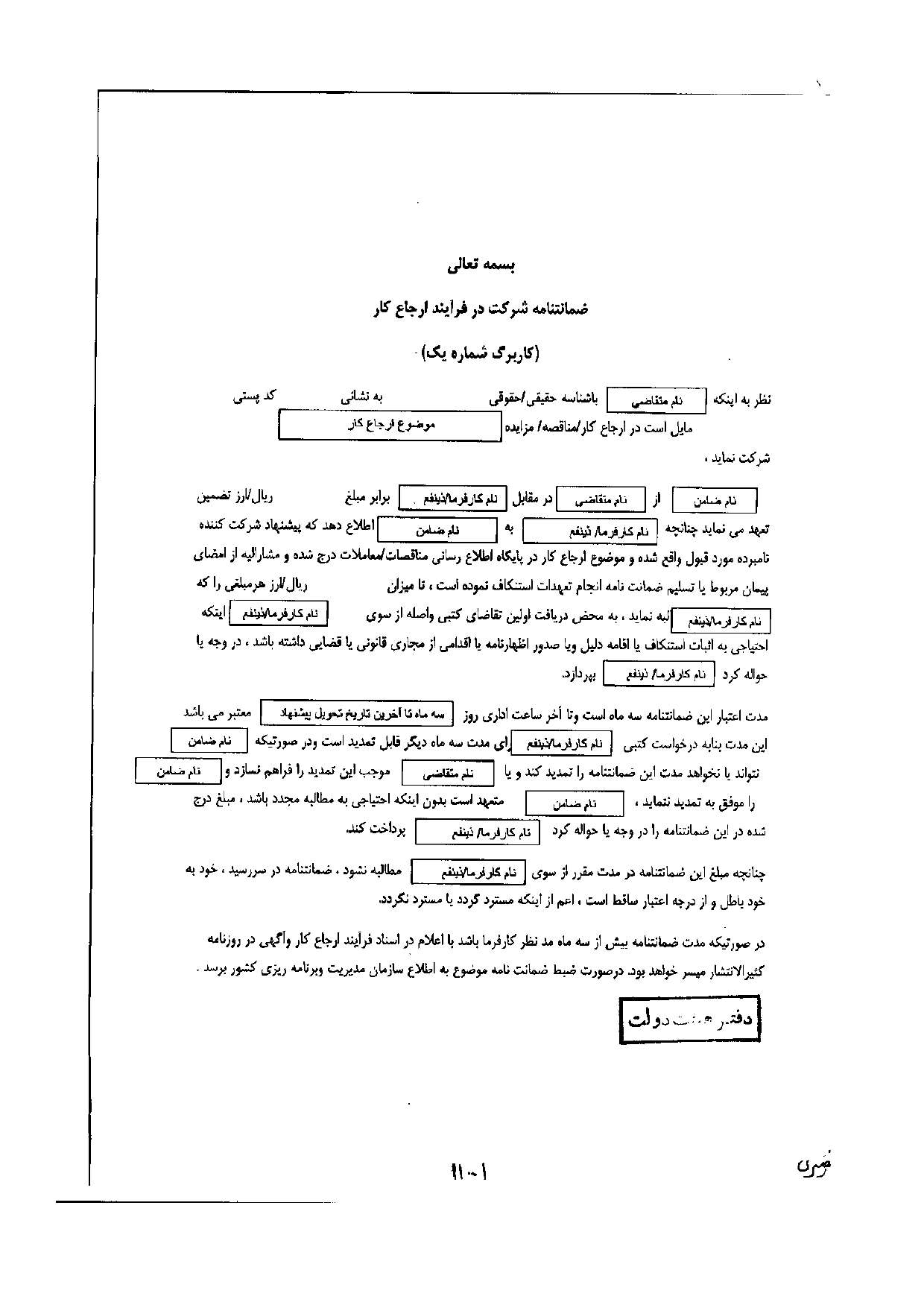 محتویات پاكت "ب"به منظور ارزيابي كيفي مناقصه‌گران توسط کمیته فنی بازرگانی، تكميل "پرسشنامه ارزيابي كيفي مناقصه‌گران" همراه با ارائه اسناد و مدارک معتبر مربوطه به پرسشنامه الزامي می‌باشد. اين اسناد و مدارك بايد در پاكت "ب" قرارداده شوند و عدم ارائه اين اسناد تحت عنوان پاكت "ب"، به منزله انصراف مناقصه‌گر خواهد بود و مناقصه‌گر از مناقصه حذف خواهد شد. علاوه بر اسناد ارزيابي كيفي، مناقصه‌گران می‌بايست مدارك ذيل را پس از امضاء و مهر به عنوان اسناد تكميلي در پاكت "ب" ارائه و ارسال نمايند. عدم ارائه اين اسناد تحت عنوان پاكت "ب"، به منزله انصراف مناقصه‌گر خواهد بود و مناقصه‌گر از مناقصه حذف خواهد شد.مشخصات مناقصه گر شامل نام، آدرس، تلفن، فاکس، کدپستی ( شخصیت حقوقی و قید مشخصات و شماره ثبت شرکت الزامی است) .نام و عنوان شغلی اعضاء هیئت مدیره، مدیران اجرائی وکسانیکه حق امضاء دارند و تصویرکارت ملی آنها.رونوشت کد اقتصادی.گواهی امضاء صاحبان امضاءتائید شده توسط دفتر اسناد رسمی به همراه تصویر کارت ملی آنها.تصویر اساسنامه شرکت که بایستی به مهر اداره ثبت شرکت ها ممهور شده باشد. گواهی صلاحیت و یا رتبه شرکت در زمان بازگشایی پاکتها (بسیار مهم).گواهینامه صلاحیت از اداره کار و امور اجتماعی و یا سایر مراجع ذیربط مورد تایید کارفرما (بسیار مهم).تعهدنامه ایمنی و حفاظت کار HSE. (بسیار مهم)تصویر گواهینامه ثبتنام مودیان مالیاتی.تصویر روزنامه رسمی کشور حاوی آخرین تغییرات شرکت.ارائه 3 مورد قرار داد انجام کار مشابه طی پنج سال گذشته. ارائه 2 مورد رضایت عملکرد از کارفرما طی پنج سال گذشته.دعوتنامه و شرایط شرکت در مناقصه. برگ تعهد نامه در مورد عدم شمول قانون منع مداخله کارمندان دولت در معاملات دولتی.گردش مالی شرکت (بر اساس پرینت حساب جاری از ابتدای سال 97 تاکنون ممهور به بانک)اطلاعات شرکتجدول شماره 1 : گواهی نامه صلاحیت مرتبط با موضوع مناقصه از مراجع ذیصلاح ( سازمان مدیریت و برنامه ریزی و...)جدول شماره 2 : گواهی نامه سیستم های مدیریتیفرمهاي ارزيابـي كيفـي مناقصه گـرانجدول شماره 4- استعلام ارزیابی کیفی مناقصه گران بر اساس قرارداد منعقده( درصورت مشارکت این فرم برای هر شرکت بطور مجزا تکمیل گردد)                                                   توجه : اين فرمها توسط مناقصه گزار (دانشگاه اراک) تكميل مي گردد.                                                                                                    تذکر 1 : مناقصه گر اعلام می نماید که اظهارات و اطلاعات مندرج در فرمهای استعلام ارزیابی کیفی مناقصه گران از هر لحاظ صحیح بوده و متعهد می شود که تمام مدارک لازم را ارائه نماید.تذکر 2 : مناقصه گر اعلام می نماید که تکمیل و ارائه این فرمها و مدارک مربوطه هیچگونه حق یا تعهدی در خصوص شرکت در مناقصه برای دستگاه مناقصه گزار (دانشگاه اراک) ایجاد نخواهدکرد. تذکر 3 : مناقصه گر تحت هیچ شرایطی درخواست استرداد مدارک ارسالی را از دستگاه مناقصه گزار بعمل نخواهد آورد.تذکر 4 : تائید صلاحیت کیفی هر یک از پیمانکاران منوط به کسب حداقل 60 امتیاز در ارزیابی کیفی می باشد.که به تناسب هر مناقصه میزان آن اعلام خواهد شد.تذکر 5 : داشتن رتبه حداقل در رشته تقریبا مشابه با کار مناقصه الزامی است.تذکر 6: احراز صلاحیت HSE ، سیستم مدیریت ، ISO الزامی است.تذکر 6:معیارهای تعیین شده در جدول حداقل معیارها بوده و در صورت لزوم وتشخیص مناقصه گزار وبا توجه به شرایط مناقصه اضافه کردن یک یا چند معیار جدید به معیارهای ارزیابی کیفی امکان پذیرخواهد بود.تعهد نامه پيشنهاد دهنده در مورد عدم شمول قانون منع مداخله کار کارمندان در معاملات دولتی مورخ 22/10/1337اين پيشنهاد دهنده با امضای ذيل ورقه، بدينوسيله تأييد می نمايد که مشمول ممنوعيت مذکور در قانون منع مداخله کارمندان دولت در معاملات دولتی و مصوب دی ماه 1337 نمی باشد و چنانچه خلاف اين موضوع به اثبات برسد، کارفرما يا مناقصه گزار حق دارد که پيشنهاد ارائه شده برای مناقصه فوق را مردود و تضمين شرکت در مناقصه را ضبط می نمايد . همچنين قبول و تأييد می گردد هرگاه اين پيشنهاد دهنده برنده مناقصه فوق تشخيص داده شود و به عنوان پيمانکار پيمان مربوط را امضاء نمايد و خلاف اظهارات فوق در خلال مدت پيمان ( تا تحويل موقت ) به اثبات برسد ، يا چنانچه افرادی را که مشمول ممنوعيت مذکور در قانون فوق هستند در اين پيمان سهيم و ذينفع نمايد و يا قسمتی از کار را به آنها محول کند . کارفرما حق خواهد داشت که قرارداد را فسخ وضمانت نامه انجام تعهدات پيمانکار را ضبط و خسارت وارده دراثر فسخ پيمان و تأخير اجرای کار را از اموال او اخذ نمايد . تعيين ميزان خسارت وارده به تشخيص کارفرما می باشد . اين پيشنهاد دهنده متعهد می شود چنانچه در حين اجرای پيمان به دليل تغييرات و يا انتصابات در دستگاه دولت مشمول قانون مزبور گردد و مراتب را بلافاصله به اطلاع کارفرما نرساند نه تنها کارفرما حق دارد پيمان را فسخ نموده و ضمانت نامه های مربوط را ضبط نمايد , بلکه خسارت ناشی از فسخ پيمان و يا تأخير در اجرای کار را نيز بنا به تشخيص خود از اموال پيشنهاد دهنده وصول خواهد نمود . مضافاً اين پيشنهاد دهنده اعلام می دارد که بر مجازاتهای مترتب بر متخلفين از قانون فوق آگاهی کامل دارد و درصورت تخلف مستحق مجازاتهای مربوطه می باشد .نام و نام خانوادگی و امضای مجاز تعهدآور و مهر پيشنهاد دهنده                                                                                   تاريخ                                       فرم گواهی امضاءدفترخانه اسناد رسمی ..................احتراما خواهشمند است صحت امضای اینجانب ............ فرزند ............. به شماره شناسنامه ............ صادره از .......... متولد ................ به شماره ملی ...................... کد پستی .................... آدرس .......................... تلفن ......................... را جهت ارائه به دانشگاه اراک گواهی فرمایید. تعهد نامه رعایت قانون مبارزه با پولشویی و مقررات مربوطهشرکت.............. به شماره ثبت ................... مورخ ......................... در اداره ثبت شرکتها و موسسات غیرتجاری شهر ........................ دارای شناسه اشخاص حقوقی ..................... مقیم در ..................... شماره مشتری ............................... با نمایندگی ................................ فرزند ......................... متولد ...................... دارای شماره شناسنامه ............................ صادره از ................................ کد ملی .................................. کد پستی ............................. به عنوان .............................. به نشانی ................................... شماره تماس ثابت ........................ شماره تماس همراه ...............................با توجه به قانون مبارزه با پولشویی مصوب 02/11/1386 مجلس شورای اسلامی و آئین نامه و دستورالعملهای اجرایی آن، بدین وسیله متعهد و ملتزم میشوم / میشود، ضمن رعایت مواد قانون یاد شده و مقررات مربوطه از هر گونه اقدامی که منجر به پولشویی گردد خودداری نموده و همچنین به اشخاص ثالث اجازه استفاده از حسابها و خدمات بانکی و ابزارهای بانکداری الکترونیکی خود را ندهم / ندهد و همچنین اعلام می نمایم / مینماید، اطلاعات ارائه شده براساس آخرین تغییرات می باشد و به علاوه متعهد و ملتزم می شوم / می شود، هرگونه تغییر در کد و نشانی پستی/ثبتی و سایر تغییرات را در کوتاه ترین زمان ممکن به مراجع قانونی ذیربط (ثبت احوال و یا اسناد و املاک) اطلاع داده و مستندات تغییرات را به دانشگاه اراک ارائه نمایم / نماید. نام و نام خانوادگی صاحب امضای مجاز شرکت: تاریخ: امضاء:مهر رسمی شرکت: قرارداد تأمین نیروی انسانی و خدماتی در سال 1402-1401فیمابین دانشگاه اراک و شرکت ....مقدمهاین قرارداد و دیگر مدارک الحاقی آن که یک مجموعه غیرقابل تفکیک است و مستند به صورتجلسه شماره ........ کمیسیون معاملات و ثبت بر روي سامانه ستاد به شماره ....... به شرح ذيل تنظيم ميگردد. ماده 1 – طرفین قراردادكارفرما: دانشگاه اراك، شناسه ملی 14003361180، كد اقتصادی 411385365688، به نمایندگی آقای دکتر مجید لشگری به سمت معاون اداری و مالی دانشگاه اراک.پيمانكار: شرکت ..... ، شماره ثبت ...، شناسه ملي ...، كداقتصادي ...، به نمایندگی ... به سمت مدیر عامل، با كدملي ...، به سمت مديرعامل، آدرس: ...، تلفن: ...ماده 2 - موضوع قراردادموضوع قرارداد عبارت است از تأمین حدود 170 نفر نیروی انسانی و خدماتی مورد نیاز کارفرما جهت قسمتها و بخش های مختلفی که کتباً توسط کارفرما به پیمانکار ابلاغ میگردد. مقدار مذکور میتواند طبق درخواست کارفرما تا 25% کاهش یا افزایش داشته باشد. تبصره: در صورت اعلام نیاز کارفرما، پیمانکار مکلف به تأمین نیروی انسانی مورد نیاز برای دفتر مرکزی کارفرما واقع در تهران نیز میباشد.ماده 3 - اسناد و مدارک قرارداد مجموعه اسناد و مدارک قرارداد حاضر به شرح زیر است:الف- اسناد و شرایط مناقصه.ب- قرارداد حاضر.ج- تصویب نامه شماره 84515/34613 مورخ 15/12/1384 هیات وزیران د - تصویب‌نامه هیأت وزیران در خصوص ارائه خدمات توسط دستگاههای اجرایی و شرکتهای دولتی بشماره 38326ت27506‌ه‍ مورخ 5/9/1381ه- پیوست شماره یک؛ دستور العمل الزامات بهداشت، ایمنی و محیط زیست (HSE).و - پیوست شماره دو: اصول و الزامات نظام آراستگی ی- پیوست شماره سه: تعهدنامه منع افشای اطلاعات توسط تأمین کنندگان کالا و خدمات اسناد تکمیلی مانند مکاتبات، الحاقیه ها، صورتجلسه ها، دستورات کار و یا هر نوع سند دیگری که در طول مدت قرارداد و به منظور اجرای قرارداد از سوی کارفرما به پیمانکار ابلاغ و یا بر طبق اسناد و مدارک قرارداد تنظیم شده و با امضای طرفین قرارداد مبادله می گردد نیز جزء اسناد و مدارک قراردادی به شمار می آید.ماده 4 - مبلغ قراردادکل مبلغ این قرارداد به عبارت ... ریال (... ریال) می باشد که با توجه به ماده (5) این قرارداد پس از ارائه صورتوضعیت از طرف پیمانکار و تائید ناظر قرارداد و کسر کسورات قانونی به پیمانکار قابل پرداخت میباشد. تبصره - کارفرما میتواند با تنظیم الحاقیه مبلغ کل قرارداد را تا 25% افزایش یا کاهش دهد.ماده 5 – نحوه پرداخت صورت وضعیت ماهیانه5-1- پیمانکار موظف است قبل از شروع ماه بعد صورت حساب کارکرد کلیه پرسنل خود را به کارفرما تسلیم نماید. سپس کارفرما پس از بررسیهای لازم و با در نظر گرفتن انجام کار با کیفیت مطلوب و اعمال کسور قانونی و قراردادی مبلغ قابل پرداخت را از طریق واریز به حساب مشترک به پیمانکار پرداخت مینماید. 5-2- در صورت قصور پیمانکار و تاخیر در پرداخت، دانشگاه میتواند از محل تضامین پیمانکار حقوق نیروهای انسانی و خدماتی را پرداخت کند. 5-3- پیمانکار با امضای این قرارداد اذعان میدارد از توان مالی مناسب با حجم قرارداد برخوردار بوده و توانایی پرداخت حداقل 1 ماه حقوق و مزایای پرسنل موضوع قرارداد را دارا میباشد. 5-4- کارکرد کارکنان پیمانکار باید به تأیید دستگاه نظارت برسد.5-5- کلیه کسورات قانونی به عهده پیمانکار میباشد که از صورت وضعیت ماهیانه کسر میشود.5-6- مالیات و عوارض بر ارزش افزوده در صورت احراز کلیه شرایط مندرج در قوانین مالیاتی توسط کارفرما قابل پرداخت خواهد بود. 5-7- میزان اضافه کار، نوبتکار، تعطیل کار، شبکاری، ماموریت بر اساس کارکرد واقعی کارکنان محاسبه و پس از تایید کارفرما، پیمانکار موظف به پرداخت هزینههای مربوطه مطابق قوانین و مقررات کار و امور اجتماعی و آیین نامههای کارفرما میباشد.ماده 6 – افتتاح حساب مشترک 1-6- وجوه مربوط به حقوق، مزایا، حقالزحمه، پاداش و سایر پرداختهای قانونی کارکنان پیمانکاران طرف قرارداد (مطابق لیست تنظیمی پیمانکار) به حساب بانکی که در بانک تجارت شعبه دانشگاه اراک با امضای مشترک نماینده دانشگاه و نماینده پیمانکار طرف قرارداد افتتاح میگردد، واریز خواهد شد. پرداخت از حساب مذکور صرفاً برای واریز خالص حقوق و مزایای کارکنان ذیربط و واریز کسور قانونی لیستهای مربوط شامل مالیات، بیمه و غیره خواهد بود. 2-6- پیمانکار موظف به دریافت رسید حق بیمه و مالیاتهای پرداختی از حساب مزبور از واحدهای مربوط و سازمان تامین اجتماعی و ارائه آن به دستگاه اجرایی از پایان ماه بعد خواهد بود. ماده 7-  تضمین انجام تعهدات پیمانکار هم‌زمان با امضای قرارداد، یک فقره ضمانت نامه بانکی بی قید و شرط و قابل تمدید به مبلغ .......................................... ریال (معادل 10 درصد مبلغ قرارداد) را به عنوان تضمین قرارداد، به کارفرما تحویل نمود. چنانچه پیمانکار در انجام هر یک از تعهدات خود قصور ورزد، دانشگاه بدون هیچ قید و شرط حق دارد، وجه مذکور را به نفع خود برداشت کند. وصول تضمین مذکور، مانع از مطالبه خسارات وارده از سایر منابع مالی پیمانکار نیست.در صورت ضبط تمام یا بخشی از ضمانت نامه در طول اجرای قرارداد، پیمانکار مکلف است کسر ضمانت نامه را تا مبلغ ... ریال نزد کارفرما تامین کند. به عبارت دیگر، ضمانتنامۀ مزبور در هیچ زمانی کمتر از مبلغ ... ریال نخواهد بود.  تضمین مذکور پس از انقضای مدت قرارداد، پس از تسویه حساب نهایی و ارائه مفاصاحساب‌های قانونی، در صورت عدم وصول شکوائیه و دستور مقام قضائی مبنی بر منع پرداخت یا توقیف آن، با تقاضای پیمانکار، به ایشان مسترد خواهد شد.ماده 8 - کسور قانونیپیمانکار تأیید میکند که از جميع قوانین و مقررات و آئیننامههای مربوط به کار و تأمین اجتماعی و حفاظت فنی و بهداشت کار و همچنین قوانین و مقررات مربوط به مالیاتها و عوارض مترتب بر قرارداد که در زمان امضای قرارداد معتبر و لازم الاجرا است کاملا مطلع بوده و متعهد است همه آنها را رعایت کند؛ در هر حال مسئولیت عدم اجرای قوانین و مقررات فوق الذكر توسط پیمانکار متوجه کارفرما نخواهد بود.تبصره ۱: پیمانکار ملزم و متعهد است حداکثر طی مدت سه ماه پس از خاتمه قرارداد نسبت به اخذ و ارائه مفاصاحساب بیمه اقدام نماید. در صورت عدم ارائه مفاصاحساب بیمه توسط پیمانکار طى مهلت تعیین شده، کارفرما می تواند رأسا نسبت به اخذ مفاصاحساب بیمه اقدام نموده و هزینه های آن را به اضافه 30 درصد بالاسری از محل مطالبات، سپردهها و تضامین پیمانکار وصول و پیمانکار حق هر گونه اعتراضی را از خود سلب و ساقط مینماید.تبصره ۲: پیمانکار موظف است کارکنان خود را نزد سازمان تأمین اجتماعی بیمه نموده و کل حق بیمه را به ترتیب مقرر در ماده 38 قانون تأمین اجتماعی به آن سازمان بپردازد. در صورتی که پیمانکار مطابق ماده ۳۸ قانون تأمین اجتماعی عمل نکند و نتیجتأ بابت اجرای قرارداد حاضر مبالغی به سازمان تأمین اجتماعی بدهکار شود و تبعا طبق مقررات و قوانین جاری کشور این بدهی از کارفرما مطالبه و دریافت شود، کارفرما حق خواهد داشت به منظور وصول مبالغ پرداختی به سازمان تأمین اجتماعی، به هر طریقی که صلاح بداند به پیمانکار مراجعه و از طريق ضبط و برداشت مبلغ ضمانت انجام تعهدات و سایر مطالبات پیمانکار و یا از طریق قانونی و قضائی احقاق حق نماید. ماده 9-  تعدیل بها مبلغ قراردادکارفرما میتواند با تنظیم الحاقیه حجم و مبلغ قرارداد را تا 25% افزایش یا کاهش دهد.تبصره: افزایش حقوق پرسنل در ابتدای سال بر اساس بخشنامه صادره از شورای عالی کار قابل اعمال میباشد.ماده 10 - مدت قرارداد مدت قرارداد از تاريخ 01/10/1401 لغایت 30/09/1402 به مدت يك سال شمسي مي باشد كه با توافق کتبی طرفين، طبق شرايط عمومي و اختصاصي مناقصه قابل تمديد نيز ميباشد.  ماده 11- تغییر در حجم نیروی انسانی و مدت قراردادکارفرما مأذون و مختار است که در طول مدت قرارداد نسبت به افزایش و یا کاهش نیروی انسانی مورد نیاز خود اقدام نموده و پیمانکار ملزم و متعهد به قبول آن میباشد. بر این اساس مبلغ و حجم قرارداد متناسب با آن افزایش و یا کاهش خواهد یافت.همچنین کارفرما مأذون و مختار است مدت قرارداد را بنا به اختیار خود افزایش یا کاهش دهد و پیمانکار در این رابطه حق هر گونه اعتراضی را از خود سلب و اسقاط مینماید. تبصره: در صورت افزایش یا کاهش نیروها بر اساس نظر کارفرما یا نماینده وی، مراتب به صورت کتبی با امضای کارفرما به پیمانکار ابلاغ میگردد که این تغییر از جانب پیمانکار لازم الاتباع و لازم الاجرا می باشد.ماده 12 – تغییرات مدت قرارداددر موارد زیر مدت قرارداد قابل تغییر خواهد بود: در صورتی که حجم کار تغییر کند.در صورت بروز حوادث قهریه در صورتی که قوانین و مقررات جدیدی وضع و یا محدودیتهایی ایجاد شود که بر مدت ارائه خدمات موثر باشد. در موارد فوق کارفرما موضوع را مورد مطالعه و رسیدگی قرار داده و در صورتی که پیش آمدن این موارد را مستلزم تغییر مدت قرارداد بشناسد تغییر مدت قرارداد را به پیمانکار ابلاغ می نماید.ماده 13 – دستگاه نظارتنظارت بر اجرای کارهایی که پیمانکار برطبق مفاد این قرارداد تقبل نموده است بر عهده مدیریت امور اداري و پشتيباني کارفرما میباشد. پیمانکار موظف است کارها را بر طبق قرارداد و همچنین بر طبق دستوراتي که کارفرما رأساً یا بوسیله نماینده یا نمایندگان خود در چارچوب اسناد و مدارک قرارداد ابلاغ می نماید اجرا کند. مسئولیت اجرای قرارداد بر عهده دستگاه نظارت است که باید بدین منظور تدابیر لازم را مهیا کند. مدیر امور اداری و پشتیبانی مکلف است نماينده خود را به پیمانکار معرفي کند. کیفیت و کمیت اجرای موضوع قرارداد و کلیه خدماتی که پیمانکار انجام می‌دهد، در چارچوب قرارداد، باید مورد تأیید ناظر قرارداد باشد. پیمانکار موظف است، نقطه نظرات اصلاحی ناظر را بدون کموکاست، در چارچوب قرارداد، اجرا نماید. در هر صورت، نظارت ناظر جنبه مشورتی داشته و تحت هیچ عنوان، رافع مسئولیت‌های پیمانکار نمی‌باشد.ماده 14- تعهدات طرفین قراردادالف- تعهدات پیمانکار: پیمانکار ملزم و متعهد به رعایت موارد زیر میباشد: پيمانكار ميبايست حقوق نيروهاي خود را تا حداكثر پايان ماه پرداخت نموده و حداقل توانايي پرداخت یک ماه حقوق و مزاياي افراد تحت پوشش خود را از ابتداي قرارداد داشته باشد و تا پايان مدت قرارداد اين روند را حفظ نمايد.پیمانکار مکلف است نسبت به تهیه لیست و فیش حقوقی کارکنان خود در پایان هر ماه اقدام کند و آن را بصورت آنلاین در اختیار پرسنل قرار دهد. رعایت آیین نامه انضباطی کارفرما توسط همه کارکنان وی.اخذ و ارائه گواهی عدم سوء سابقه و عدم اعتیاد برای کارکنان قبل از آغاز کار.تنظیم قرارداد همکاری برای کلیه کارکنان و ارائه یک نسخه از قراردادها به کارفرما.پرداخت حقوق و دستمزد اعم از بیمه تأمین اجتماعی، بیکاری، از کارافتادگی، سنوات، مبلغ عیدی و پاداش، سنوات، حق مسکن، بن خوار و بار، حق مرخصی، حق اولاد، اضافه کار و هر گونه مزایایی که به نحوی از انحا می بایستی به پرسنل پیمانکار پرداخت شود بر عهده و هزینه پیمانکار بوده و کارفرما در این رابطه هیچ گونه مسئولیتی ندارد. ارائه یک نسخه از لیست بیمه پرداخت شده پرسنل و همچنین ارائه مدارک پرداخت مالیات حقوق پرسنل یا ارائه برگ قطعی مالیات حقوق پرسنل از سازمان امور مالیاتی و گواهی پرداخت آن. رعایت ساعت کار کارفرما و همچنین ارائه خدمات لازم در روزهای تعطیل و جمعه طبق ابلاغ کارفرما.آموزش لازم به کارکنان خود جهت اجرای دقیق و با کیفیت خوب وظایف محوله.بیمه نمودن کارکنان خود از همان ماه اول آغاز همکاری.مسئولیت مراجعه به مراجع قانونی و قضایی و جوابگویی در قبال اتفاقات پیش آمده برای پرسنل معرفی شده به پیمانکار بر عهده پیمانکار میباشد. پیمانکار موظف است با هزینه کارفرما و مسئولیت معرفی شده از سوی کارفرما نسبت به پوشش بیمه مسئولیت مدنی موضوع ماده ۶۶ قانون تأمین اجتماعی اقدام نماید.کارگرانی که به وسیله پیمانکار به کار گمارده میشوند مستخدمین پیمانکار بوده و مسئولیت جوابگویی به کلیه حقوق و مزایای مربوط به آنها اعم از انفصال، اخراج و سایر موارد قانون کار و سازمان تأمین اجتماعی در تعهد پیمانکار است و کارفرما در اینگونه موارد هیچگونه مسئولیتی نخواهد داشت.مسئولیت تأمین مالی به ازای خسارات وارده به ساختمانها، تأسیسات، امکانات، دستگاهها و تجهیزات کارفرما ناشی از سهل انگاری کارکنان پیمانکار بر عهده پیمانکار است. در صورت ورود خسارت، جبران و تأمین آن از محل صورت حساب، مطالبات با ضمانت های موجود خواهد بود.پس از پایان یافتن قرارداد، پیمانکار موظف است تا تعیین تکلیف واگذاری موضوع قرارداد به اشخاص حقیقی یا حقوقی دیگر توسط کارفرما حداکثر تا دو ماه به تعهدات موضوع این قرارداد عمل نماید.ساعت کار طبق برنامه کاری کارفرما و بر اساس اطلاعیههای صادره از سوی کارفرما خواهد بود. نیروهای پیمانکار در صورت موافقت سرپرست مستقیم يا مدیر مربوطه در شرکت کارفرما حق استفاده از مرخصی را خواهند داشت.در صورت افزایش فضای کاری و اضافه شدن وظایف پیمانکار خارج از موضوع این قرارداد و در صورت توافق کارفرما، امکان افزایش پرسنل با تنظيم الحاقیه قرارداد وجود دارد.میانگین ماهانه تعداد نیروهای پیمانکار تعداد 170 نفر برآورد میگردد؛ ولی در صورت درخواست کارفرما برای کاهش یا افزایش نیروهای به کار گرفته شده، پیمانکار متعهد و مکلف به تمکین درخواست کارفرما بوده و طرح هر گونه اعتراضی در این رابطه مورد قبول کارفرما نمیباشد.پیمانکار متعهد است قبل از شروع ماه بعد صورت حسابهای خود را به همراه لیست حقوقی کارکنان به نماینده کارفرما ارائه نماید. پیمانکار موظف است ماهانه بر اساس درخواست پرسنل با تعداد وام و سقف ریالی که مورد توافق با کارفرما قرار میگیرد و متعاقباً به پیمانکار ابلاغ میگردد و در قبال اخذ ضمانت معتبر وام قرض الحسنه به پرسنل خود پرداخت نماید. همچنین در صورتی که پرسنل به هر دلیل قادر به ارائه ضمانتهای مربوطه نباشد پیمانکار میبایستی نسبت به پرداخت وام مورد درخواست اقدام نموده و مبلغ وام را تا پایان قرارداد با پرسنل تسویه نماید.پیمانکار موظف است در هر ماه لیست پرداختی بیمه تأمین اجتماعی پرسنل خود را جهت کنترل نزد نماینده خود قرار داده و پرسنل را از این امر مطلع نماید.پیمانکار موظف است با مسئولیت و هزینه خود یک نفر نماینده مجرب آشنا به مسایل بیمه، کامپیوتر، قراردادها، آگاه به روند اجرایی امور اداری و پرسنلی در دانشگاه اراك بابت انجام امور اداری، اعزام به همراه مصدومان و بیماران شغلی، بیمهای و مالی کارکنان پیمانکار بطور دایم مستقر نموده و حداقل مبلغ 000/000/300 ريال به عنوان تنخواه جهت دریافتهای فوری پرسنل خود و بابت جبران هزینههای درمانی ناشی از حادثه، مساعده، مأموریت و ... در اختیار نماینده مذکور قرار دهد. در ضمن پیمانکار موظف است در این راستا یک دستگاه کامپیوتر و یک دستگاه پرینتر جهت انجام امور موصوف در محل کارفرما مستقر نماید.کارکنان پیمانکار میبایستی از میان افراد در فاصله سنی ۱۸ تا 50 سال با شرایط روحی و جسمی سالم و مطابق الزامات HSE کارفرما انتخاب گردند.کارکنان پیمانکار موظفاند مطابق روش جاری و مرسوم کارفرما زمان ورود و خروج خود را با استفاده از کارت های صادره امور کارکنان شرکت کارفرما ثبت نمایند.کلیه افرادی که از سوی پیمانکار به کار گمارده میشوند تابع ضوابط و مقررات کارفرما بوده و چنانچه از نحوه رفتار و اخلاق هر یک از افراد اعلام نارضایتی شود پیمانکار ملزم به جایگزین نمودن آن با فرد دیگری که واجد شرایط باشد خواهد بود.پیمانکار متعهد و مسئول اجرای کلیه مقررات حفاظتی، بهداشتی و ایمنی مندرج در قانون کار و مقررات مربوطه توسط پرسنل خود در حین کار و مأموریت ایاب و ذهاب میباشد و مسئولیت قانونی و پاسخگویی و جبران خسارات احتمالی و نیز مداوای پرسنل در اثر هر گونه حادثه بر عهده پیمانکار میباشد و کارفرما در این رابطه مسئولیتی ندارد.مسئولیت هر گونه مسایل و مشکلات در رابطه با نحوه استخدام و بکارگیری کارگران موضوع قرارداد و نیز عدم رعایت اصول و موازین قانون کار و غیره متوجه پیمانکار است.پیمانکار ملزم به پذیرش و به کارگیری کارکنانی است که کارفرما به وی معرفی می نماید؛ مگر آنکه دلیلی موجه برای نپذیرفتن هریک از آنها داشته باشد.پیمانکار مکلف است کارکنان خود را نزد سازمان تأمین اجتماعی بیمه نموده و اعلامیه مربوطه را تسلیم کارفرما نماید.پیمانکار ملزم است در پایان قرارداد و به هنگام تسویه حساب با کارفرما نسبت به ارائه تسویه حساب فردی پرسنل خود اقدام نماید؛ در غیر این صورت تسویه حساب با پیمانکار انجام نخواهد شد.پیمانکار مکلف است در انجام کلیه امور با ناظر قرار داد هماهنگی داشته باشد.این قرارداد هیچگونه تعهد استخدامی از هر نوع را برای کارفرما و در جهت استخدام پرسنل شرکت پیمانکار ایجاد نمینماید.هر گونه کمک نقدی و یا غیرنقدی که کارفرما به پرسنل نماید از اختیارات کارفرما بوده و از این بابت سودی به پیمانکار تعلق نمیگیرد.کلیه پرسنل پیمانکار بایستی دارای کارت شناسایی عکس دار و منقوش به مهر شرکت پیمانکار باشند.پیمانکار متعهد میگردد جهت ممانعت از بروز هرگونه مشکل کارگری و اعتصاب ناشی از آن اقدامات پیشگیرانه را انجام دهد؛ لذا در صورت آنکه این امر توسط پیمانکار محقق نگردد، به ازای هر روز توقف و یا تأخیر در کار کارفرما معادل یک درصد از کل مبلغ قرارداد از محل مطالبات، ضمانتها و یا صورت حسابهای پیمانکار کسر خواهد شد. چنانچه دفعات و مدت اعتصابات بیش از ۳ روز و ۳ مرتبه باشد، کارفرما علاوه بر اخذ خسارات وارده، حق فسخ قرارداد را به صورت یک طرفه خواهد داشت و پیمانکار حق هرگونه اعتراض را از خود سلب مینماید.پیمانکار ملزم به پذیرش مسئولیت کلیه موارد حقوقی مرتبط با کار پرسنل معرفیشده و پیگیری آن میباشد.پیمانکار ملزم و متعهد است خود و پرسنلش الزامات بهداشت، ایمنی و محیط زیست  HSE  مندرج در پیوست شماره یک قرارداد و همچنین مقررات ایمنی و انتظامی کارفرما را بطور کامل رعایت نمایند و چنانچه در حین انجام کار موضوع قرارداد به دلایل قصور یا تخلف پیمانکار و به تشخیص کارفرما یا مراجع ذیصلاح خسارت و آسیبی به اموال، تأسیسات و کارکنان کارفرما و یا به هر شخص ثالثي وارد گردد، پیمانکار مسئول جبران آن و پرداخت هزینههای مربوطه خواهد بود.پیمانکار و پرسنل تحت امر ایشان ملزمند مطابق شرح مندرج در پیوست شماره دو، الزامات نظام آراستگی (5S)  را رعایت نمایند.پیمانکار بر اساس تعهدنامه پیوست شماره سه قرارداد اقرار و تأیید می نماید که تحت هیچ شرایطی اقدام به واگذاری اطلاعات، اسناد و مدارک کارفرما به اشخاص ثالث ننموده و احتیاطهای لازم را به منظور عدم افشای آنها نزد اشخاص ثالث بنماید. در صورت عدم رعایت این بند از قرارداد کارفرما مأذون و مختار است که به تشخیص خود قرارداد را فسخ نماید.پیمانکار ملزم به رعایت الزامات انرژی کارفرما به شرح زیر می باشد: الف - پرسنل پیمانکار موظف به آشنایی و پایبندی به اصول و مقررات مدیریت انرژی 50001 ISO  میباشند.ب - استفاده از تجهیزات فرسوده و قدیمی توسط پیمانکار ممنوع میباشد.ج- خاموش بودن کلیه تجهیزات در زمانهای غیرکاری الزامی میباشد.د- کلیه موتورهای الکتریکی تجهیزات و ماشین آلات پیمانکاری باید دارای سطح انرژی A و B باشند.اخذ تائیدیه واحد مدیریت انرژی در خصوص خرید تجهیزات و قطعات انرژی بر توسط پیمانکار الزامی است.پیمانکار ملزم و متعهد است:الف – کد شغل بیمه پرسنل را در فایل ارایه شده به سازمان تأمین اجتماعی، مطابق با پست های واقعی پرسنل طبق احکام حقوقی کارفرما ثبت نماید.ب- گواهی اشتغال و کسر از حقوق درخواستی از سوی پرسنل را جهت ارائه به مراکز مورد نظر صادر نماید.ج- جهت محاسبه مالیات کارکنان آیتم های ایاب و ذهاب، ماموریت و وجه نسخ را مشمول کسور مالیاتی ننماید.د- جهت محاسبه بیمه کارکنان آیتم های بن کارگری، عائله مندی، پاداش بهره وری، ایاب و ذهاب، مأموریت و وجه نسخ را مشمول کسور بیمه ای قرار ندهد.ب - تعهدات کارفرما کارفرما متعهد می گردد که فضا یا محلی را در قالب اتاق یا کانکس و یک خط تلفن داخلی در اختیار نماینده و سرپرست پیمانکار جهت پیگیری امور محوله قرار دهد. کارفرما نسبت به صدور کارت شناسایی و کارت ثبت ساعت ورود و خروج برای کارکنان پیمانکار اقدام مینماید. تأمین لباس کار و کفش کار و سایر تجهیزات حفاظت فردی پرسنل پیمانکار بر عهده کارفرما میباشد. کارفرما هیچگونه مسئولیتی در قبال حوادث ناشی از عدم رعایت نکات ایمنی، حفاظت فردی و صنعتی و بهداشتی و یا غیره توسط پیمانکار و پرسنل ایشان در محل کار و حین مأموریت و حین ایاب و ذهاب ندارد.پرداخت حقوق و مزایای کارکنان معرفی شده به پیمانکار بر اساس صورت حساب مورد تائید ناظر قرارداد.کارفرما پس از ارائه رسید پرداخت مالیات حقوق و لیست حقوق توسط پیمانکار چک مالیات حقوق را در وجه پیمانکار صادر می نماید و یا کارفرما پس از ارائه لیست حقوق توسط پیمانکار و ارائه مشخصات حوزه مالیاتی مربوطه مبلغ مالیات حقوق پرسنل را طى مهلت قانونی به حساب حوزه مالیاتی مربوطه واریز و فیش آن را تحویل پیمانکار مینماید. پیمانکار موظف است فیش پرداخت حق بیمه ماهانه را به کارفرما ارائه نماید و کار فرما پس از صدور چک مبلغ آن را به حساب بیمه واریز مینماید.ماده 15- جرایم و جبران خساراتآن قسمت از تعهدات پیمانکار که به تشخیص کارفرما ایفا نشده باشد یا هرگونه حقوقی که به کارکنان پرداخت نشده باشد هزینه آن توسط کارفرما برآورد شده و از پرداختهای ماهانه یا تضامین و مطالبات پیمانکار کسر میگردد و پیمانکار حق هیچگونه اعتراضی ندارد و چنانچه کارفرما نواقصی در امور محوله مشاهده نماید پیمانکار میبایستی در مدت زمان لازم که از طرف کارفرما تعیین و مشخص میگردد اقدام به رفع آنها نماید؛ در غیر این صورت کارفرما رأسا اقدام به رفع نقص نموده و مأذون و مختار است تا هزینه های کار سازی شده را به تشخیص خود به اضافه یک برابر آن از پرداختهای ماهانه یا تضامین و مطالبات پیمانکار کسر نماید. پیمانکار موظف است در رفع نواقص کار که به وسیله کارفرما اعلام میگردد سریعا اقدام نموده و در غیر این صورت چنانچه سهل انگاری مشاهده شود بدون اغماض طبق مفاد قرارداد با پیمانکار برخورد خواهد شد. این سهل انگاری شامل اشتباه در تنظیم صورت حسابها، تنظیم لیست حقوق و دستمزد پرسنل و دیگر اسناد مرتبط میباشد.جرایم تأخیر یا تعلل در انجام تعهدات به هر میزان که کارفرما تشخیص دهد با پیمانکار میباشد و پیمانکار در پرداخت جرایم تعیینشده از جانب کارفرما حق هر گونه اعتراضی را از خود سلب و اسقاط مینماید.چنانچه پیمانکار در طول مدت اجرای قرارداد به موقع نسبت به پرداخت حقوق اقدام ننماید و به هر دلیلی موجب ایجاد وقفه در روند کار گردد، کارفرما رأسا نسبت به رفع مانع اقدام و هزینههای مربوطه را برآورد و با 30 درصد اضافه به حساب پیمانکار منظور خواهد نمود که از ضمانت نامه انجام تعهدات پیمانکار برداشت میشود. چنانچه مجموع ارزش ریالی جرایم تأخیر یا تعلل پیمانکار در بخش های مختلف از 20 درصد مبلغ قرارداد تجاوز نماید، کارفرما مختار است نسبت به فسخ قرارداد اقدام نماید و مبلغ 000/000/000/1 ریال خسارت وجه التزام از پیمانکار مطالبه کند. در صورتیکه دانشگاه متوجه تخلف شرکت پیمانکار شود، پرداختی به کارکنان را از محل مبلغ قرارداد از طریق مسئول امور مالی انجام خواهد داد و متناسباً هزینههای مدیریتی پیمانکار کاهش خواهد یافت. ماده 16 - حوادث قهریه در صورت بروز جنگ اعم از اعلام شده یا نشده، انقلاب عمومی، شیوع بیماری واگیردار، زلزله، سیل و طغیانهای غیر عادی، خشکسالی های بی سابقه، آتش سوزی های دامنه دار و مانند آنها، پیمانکار مکلف است به تعهدات خود به نحو کامل عمل کند.ماده 17 - انتقال به غیرپیمانکار نمی تواند بدون موافقت کتبی کارفرما تمام یا قسمتی از قرارداد را به غیر واگذار نماید. در صورت موافقت کارفرما مبنی بر واگذاری جزیی از کار به غیر، واگذاری جزیی نباید به قسمی باشد که از ادامه کار طبق برنامه زمانی بکاهد و تحت هیچ عنوانی از مسئولیت و تعهدات پیمانکار نخواهد کاست. در هر صورت پیمانکار نسبت به تأخیرات احتمالی که در اثر این واگذاری بوجود خواهد آمد مسئول بوده و مشمول جریمه تأخیر در انجام تعهدات خواهد شد.ماده 18 - قانون منع مداخلهپیمانکار اعلام می‌نماید مشمول ممنوعیت مذکور در قانون منع مداخله کارکنان دولت نبوده و متعهد است تا پایان مدت قرارداد به هیچ عنوان اشخاص مندرج در قانون فوق الذکر را در موضوع این قرارداد سهیم و ذینفع نکند. در صورت تخلف جبران کلیه خسارات وارده به دانشگاه و اشخاص ثالث بر عهده پیمانکار است.ماده 19 - فسخ قرارداددر موارد زیر کارفرما مأذون و مختار است قرارداد را فسخ نماید:الف- قصور و مسامحه در انجام هر یک از تعهدات قراردادی اعم از فعل یا ترک فعل.ب-رها کردن کارکنان بدون سرپرست یا تعطیل نمودن کار بدون اجازه کارفرما.ج-عدم قبول تغییر در حجم نیروی انسانی و مدت قرارداد.د-انحلال یا ورشکستگی پیمانکار.ه- تأخیر یا تعلل پیمانکار بیش از مواعد و موارد مقرر وفق در این قرارداد. و - انتقال كل يا جزیی از قرارداد به شخص ثالث، بدون اجازه کتبی کارفرما.ز- پیمانکار مشمول ممنوعیت قانونی موضوع ماده 18 قرارداد گردد.ط- وجود مانع قانونی بر اجازه انجام و ادامه کار برای پیمانکار.ی- عدم توانایی پیمانکار در اجرای قرارداد.ک- عدم اجرای هر یک از مفاد قرارداد توسط پیمانکار که اجرای قرارداد را به مخاطره افکند و یا عدم انجام دستورات کارفرما به منظور رفع نواقص کارهای انجام شده معیوب در مهلت معقولی که برای پیمانکار تعیین شده است.تبصره ۱: تشخیص کارفرما مبنی بر انطباق تخلف پیمانکار با یک یا تعدادی از موارد مذکور برای فسخ قرارداد و اجرای تمام مفاد این ماده کافی خواهد بود.در صورت فسخ قرارداد به یکی از علل مشروحه در این ماده، پیمانکار مکلف به پرداخت وجه التزام نقض تعهدات قراردادی معادل کل مبلغ قرارداد به کارفرما می باشد.تبصره2: فسخ قرارداد مانع دریافت جرایم و وجه التزام نمیباشد. همچنین کارفرما مأذون و مختار است که جرایم و وجه التزام را از محل مطالبات و تضامینی که پیمانکار نزد او دارد بدون احتیاج به انجام اقدامات اداری یا قضایی وصول نماید. در صورت عدم تكافو، پیمانکار متعهد به پرداخت الباقی خواهد بود.جدای از موارد فوق، کارفرما با استفاده از خیار شرط مأذون و مختار است که قرارداد را بنا به مصلحت و صلاحدید خود فسخ نماید. در این صورت پس از تسویه حساب با پیمانکار بدون دریافت وجه التزام مقرر تضامین قرارداد آزاد می گردد.تبصره 3: پیمانکار حق فسخ قرارداد را ندارد.ماده 20  - مکانیسم حل اختلافدر صورت بروز هر گونه اختلاف میان طرفین اعم از اینکه مربوط به انجام موضوع قرارداد یا مربوط به تفسیر و تعبیر هر یک از مواد قرارداد یا اسناد و مدارک آن باشد موضوع اختلاف به مراجع ذیصلاح قضایی ارجاع میگردد. پیمانکار حق اعتراض به رای مرجع قضایی را از خود ساقط کرد.پیمانکار ملزم است تا حل اختلاف تعهداتی را که به موجب این قرارداد بر عهده دارد اجرا نماید و در غیر این صورت کارفرما طبق مفاد قرارداد با تشخیص خود نسبت به پیمانکار عمل می نماید. بدیهی است کارفرما نیز در طول مدت حل اختلاف می بایستی به تعهدات خود نسبت به پیمانکار عمل نماید.ماده 21 - کلیت قرارداداین قرارداد یک کلیت و مجموعه یکپارچه است و به غیر از مفاد ماده راجع به حل اختلاف، یک بخش یا یک ماده از آن نمیتواند به تنهایی مورد استفاده قرار گیرد و هیچ ماده ای از این قرارداد با ماده دیگر نقض نمیگردد.ماده 22– تفسیر قراردادکلمات و عبارات مورد استفاده در این موافقتنامه، دارای همان معانی هستند که در شرایط عمومی مناقصه به آنها ارجاع شده است و در صورت سکوت شرایط عمومی مناقصه، الفاظ این موافقتنامه محمول است بر اظهارات شفاهی و مکتوب طرفین و همچنین مفاهیم رایج در عرف.  22-۱- دراین قرارداد، منظور از روز، روز تقویمی و منظور از ماه و سال، ماه و سال شمسی، طبق تقویم رسمی جمهوری اسلامی ایران است. 22-۲- هرجا در این قرارداد ایجاب کند، کلمات مفرد، معنی جمع و کلمات جمع، معنی مفرد دارد. 21-۳- عنوانهای درجشده در این قرارداد، تنها به منظور راهنمایی و اطلاع از مفاد موادی است که زیر آن عنوان قرار گرفتهاند، و نمیتوان در تفسیر مفاد قرارداد از آنها استفاده کرد. 22-۴- قرارداد باید مطابق قصد مشترک طرفین در مناقصه تفسیر شود. 22-۵- شروط قرارداد باید در سایۀ کلّ قراردادی که در آن ظهور یافتهاند، تفسیر شوند. 22-۶- اگر نتوان چنین قصدی را احراز کرد، قرارداد باید بر طبق معنایی تفسیر شود که شخص متعارف از همان نوع طرفین، در اوضاع و احوالی مشابه، آن معنا را برای قرارداد در نظر میگرفت.22-۷- در اعمال این ماده باید تمام اوضاع و احوال را در نظر گرفت. از جمله: الف) مذاکرات مقدماتی بین طرفین؛ ب) رویهای که طرفین برای خود برقرار کردهاند؛ج) رفتار طرفین متعاقب انعقاد قرارداد؛د) ماهیت قرارداد و مقصود از آن؛ ه) معنایی که به طور معمول در تجارت مورد نظر به عبارات و اصطلاحات داده میشود؛ و و) عرفهای تجاری. 22-۸- در تفسیر این قرارداد باید به رعایت اصل حسن نیت و رفتار منصفانه در قراردادها توجه شود. ماده 23- تغییر و اصلاحهرگونه تغییر در مفاد قرارداد، صرفاً با توافق کتبی و قبلی طرفین امکانپذیر است.ماده 24- تعهد به عمل با حسن نیت  طرفین باید با رویکردی صادقانه و عملکردی متعارف و منصفانه در جهت تحقق اهداف قرارداد و حقوق طرف دیگر قرارداد گام برداشته و از عدم ایفای عامدانۀ تعهدات خودداری نموده و از هرگونه مساعدتی که روند اجرای قرارداد را تسهیل میسازد دریغ نورزند. طرفین متعهد به تعامل و همکاری با یکدیگر هستند.  حسن نیت مبتنی است بر: 1) صداقت در عقیده یا هدف؛ 2) پایبندی به تعهد و التزام در مقابل دیگری؛ 3) رعایت استانداردهای متعارف؛ 4) فقدان قصد تقلب و تدلیس یا تحصیل امتیاز برخلاف وجدان.  رفتار مبتنی بر حسن نیت باید بر تمام مراحل قرارداد (اعم از مراحل پیش قراردادی، زمان انعقاد قرارداد، زمان اجرای قرارداد و زمان انحلال قرارداد) حاکم باشد.   ماده 25- تعهد بکارگیری بیشترین تلاش در تعاملات قراردادیطرفین، به منظور سازگار نمودن اجرای تعهدات، متعهد هستند تا حداکثر کوشش خود را به کار گیرد و باید از هر اقدام متعارفی با لحاظ منافع مشروع و متعارف طرفین و اوضاع و احوال حاکم بر قرارداد، فروگذار ننماید. ماده 26 - سایر شرایطموارد زیر را پیمانکار تأیید می نماید: تمام اسناد و مدارک قرارداد را مطالعه نموده و از مفاد آن کاملا آگاه شده است.نسبت به تأمین نیروی انسانی مورد نیاز در محل یا نقاط دیگر اطمینان یافته است.از قوانین و مقررات مربوط به کار، بیمه های اجتماعی، مالیاتها، عوارض و دیگر قوانین و مقررات، که تا تاریخ امضای قرارداد معمول و مجری بوده است، کاملا مطلع بوده و متعهد است که همه آنها را رعایت کند. در هر حال، مسئولیت عدم رعایت قوانین و مقررات یاد شده، بر عهده پیمانکار است.به هنگام امضای قرارداد، سود مورد نظر خود و تمام هزینههای ناشی از مفاد بندهای بالا را در نظر گرفته است. به هر حال، پیمانکار تأیید مینماید که هنگام امضای قرارداد مطالعات کافی انجام داده و هیچ موردی باقی نمانده است که بعدا در مورد آن استناد به جهل خود نماید.ماده 27- اقامتگاه و نشانی قانونی طرفینپیمانکار: شرکت مدیر عامل شرکت: به آدرس: ایران. تلفن: فکس: پست الکترونیک: درگاه الکترونیکی:  کارفرما: دانشگاه اراک معاون اداری، مالی و پشتیبانی: دکتر مجید لشگریبه آدرس: ایران. اراک. میدان بسیج. پردیس دانشگاه جامع اراک.تلفن: 32621414 – 32621510 - 086نمابر: ۳۲۷۷۴۰۳۱ - 086پست الکترونیک: d-legal@araku.ac.irدرگاه الکترونیکی: www.araku.ac.irماده 28- شمار مواد و نسخاین قرارداد در 28 ماده و سه نسخه تهیه و تنظیم شده است و طرفین در تأیید شرایط و مفاد قرارداد و با اختیار و آگاهی کامل قرارداد را امضا و گواهی نمودهاند و همه نسخ قرارداد دارای آثار قانونی یکسان و اعتبار واحد میباشد. پس از امضا یک نسخه از قرارداد به پیمانکار تحویل خواهد شد.پیوست شماره یکدستورالعمل الزامات بهداشت، ایمنی و محیط زیست  (HSE)پیمانکار بایستی نسبت به معرفی یک نفر دارای تحصیلات و تجربه مرتبط با HSE با عنوان مسئول HSE که مورد تأیید واحد HSE کارفرما باشد اقدام نماید.پیمانکار موظف به تدوین برنامه آموزشی ایمنی، بهداشت و محیط زیست برای کارکنان خود و اخذ تأییدیه مدیریت HSE کارفرما میباشد. کلیه پرسنل تحت پوشش پیمانکار بایستی آموزش های HSE لازم را فراگیرند.در صورت اعلام کارفرما مبنی بر لزوم شرکت کارکنان پیمانکار در دورههای آموزشی HSE که از طریق کارفرما برگزار میگردد، پیمانکار متعهد به مشارکت فعال کارکنان در آموزشها میباشد.پیمانکار موظف به انجام معاینات بدو استخدام، دورهای و اختصاصی پرسنل تحت پوشش و ارائه گزارش نتایج به واحد HSE کارفرما میباشد.تبصره: در صورت انجام معاینات کارکنان پیمانکار توسط کارفرما، هزینههای مرتبط با اعلام واحد HSE از صورت حساب پیمانکار کسر خواهد گردید.کلیه کارکنان پیمانکار بایستی از سلامت جسمی و روانی کامل برخوردار باشند.پیمانکار متعهد می گردد کلیه کارکنان خود از شرایط اضطراری کارفرما آگاهی داشته و تمهیدات لازم برای پیشگیری و یا مقابله با آن شرایط را بکار گیرند. پیمانکار متعهد به استفاده از تجهیزات و ابزار کار ایمن در حین کار توسط کارکنان خود میباشد.پیمانکار موظف به اخذ مجوز ایمنی و زیست محیطی کار قبل از انجام فعالیتهای پرخطر و يا آلاینده محیط زیست کارکنان خود طبق دستورالعمل اخذ مجوز ایمنی و زیست محیطی کار از واحد HSE کارفرما میباشد.پیمانکار موظف به رعایت کلیه قوانین و مقررات ملی مرتبط با HSE اعم از قانون کار، قوانین تأمین اجتماعی، مقررات وزارت بهداشت، آیین نامههای حفاظت فنی و بهداشت کار، قوانین و الزامات سازمان محیط زیست، سازمان بازیافت و سازمان آتشنشانی و ... همچنین موارد ابلاغ شده از سوی کارفرما مقررات، روش های اجرایی و دستورالعمل های HSE کارفرما میباشد.پیمانکار بایستی تمهیدات لازم را برای پیشگیری از وقوع رویداد و آلودگی محیط زیست توسط کارکنان خود را فراهم نماید.پیمانکار متعهد به اعلام گزارش حوادث، شبه حوادث و خطرات به واحد HSE کارفرما میباشد.مسئولیت کلیه حوادث، آسیب به افراد، اموال و محیط زیست ناشی از فعالیت پیمانکار و کارکنانش برعهده پیمانکار میباشد.کلیه اقدامات در زمان وقوع حادثه برای کارکنان پیمانکار از قبیل ارسال گزارش حادثه به تأمین اجتماعی، اداره کار و ... و همچنین سایر مسئولیتهای قانونی، جبران خسارت و پرداخت هزینهها بر عهده پیمانکار میباشد.در صورت بروز حادثه برای کارکنان پیمانکار، مسئول HSE پیمانکار موظف است حادثه دیده را بطور کامل همراهی نموده و کلیه هزینه های مرتبط را پرداخت نماید.در صورت تردد پیمانکار با وسایط نقلیه در داخل محدوده کارفرما کلیه مقررات راهنمایی و رانندگی اعم از سرعت مجاز ، عدم حمل بار غیر مجاز، داشتن گواهینامه رانندگی، انجام معاینه فنی خودرو و ... بایستی رعایت گردد.کارکنان پیمانکار قبل از استفاده از تجهیزات و دستگاه ها، بایستی مجوز استفاده را اخذ نمایند.پیمانکار متعهد به نگهداری و استفاده صحیح از لباس کار ، کفش ایمنی و وسایل حفاظت فردی توسط کارکنان خود میباشد.کارکنان پیمانکار بایستی پس از پایان هر روز کاری نسبت به نظافت و پاکسازی محدوده فعالیت خود اقدام نماید.در صورت عدم رعایت موارد HSE کارفرما مجاز به اعمال جریمه به میزان 1 تا ۵ درصد از صورت وضعیت همان ماه پیمانکار با اعلام واحد HSE کارفرما می باشد.پیوست شماره دواصول و الزامات نظام آراستگیاصل اول تعریف-  سوا کردن به عنوان اصل اول مطرح بوده و این اصل به معنی سوا کردن اقلام غیر ضروری، دور کردن اقلام غیر ضروری از محیط کار و اولویت گذاری اقلام ضروری است.| اقلام ضروری: اقلامی است که مورد نیاز واحد است و از آنها به صورت مستمر و یا دورهای استفاده می شود. | اقلام غیر ضروری: اقلامی است که برای واحد مربوطه و براساس مأموریت واحد کاربرد ندارد و باید تعیین تکلیف شود. نکات وسایل و تجهیزات براساس ضرورت استفاده و عدم نیاز به استفاده آنها مشخص و تعیین تکلیف شوند. - وسایل و تجهیزاتی که استفاده از آنها ضروری است و نیاز به تعمیر و سرویس دارد، جهت رفع اشکال اقدام شود. جهت اجرای صحیح اصل اول، انجام اقدامات زیر ضروری است لیست از عناوین گروه های کالا که در محیط کار وجود دارد تهیه و اقلام غیر ضروری تعیین تکلیف شود. در یک دوره خاص کاربرد هر یک از اقلام شناسایی شده و در صورت عدم استفاده تعیین تکلیف شود. ۳- منابع آلودگی شناسایی و عیب (ریزش، نشتی، ...) برطرف شود. ۴- اقلام معیوب (نقص فنی) شناسایی و نسبت به رفع عیب آنها اقدام شود. ۵- تجهیزات معیوب اصلاح و تعمیر گردد. ۶-اقلام سالم بجای اقلام معیوب جایگزین گردد. ۷- انبارکها، زیر پله ها، ... (آن محل هایی که در اختیار پیمانکار قرار دارد به منظور شناسایی اقلام مازاد یا معیوب شناسایی گردد. اصل دومتعریف - مرتب کردن به معنی سامان دادن است یعنی این که اقلام مورد نیاز را به نحوی مرتب کنید که هر چیزی در جای خود قرار گیرد و به آسانی در دسترس باشد. برای این منظور باید ابتدا مقدار مورد استفاده از هر چیز مشخص و اولویت استفاده از آن تعیین گردد. به این ترتیب با اختصاص دادن محل مناسب با حجم مناسب برای هر یک از اقلام و با زدن برچسب روی قفسه ها و رنگ آمیزی محلها نسبت به تعیین محل هر یک از اقلام اقدام می کنیم. بدیهی است در تعیین محل ها باید مسایل حمل و نقل و جابجایی و غیره را نیز در نظر گرفت. به منظور چیدمان صحیح اقلام محیط کار اقدامات زیر انجام نشود:اقلامی که کارکنان تحت امر پیمانکار با آنها سر و کار دارند بر حسب نوع و ضرورت مصرف چیدمان می شوند. برای هر یک از اقلام و تجهیزاتی که در اختیار پیمانکار است محل خاصی در نظر گرفته شود و با خط کشی، علامت گذاری، نصب برچسب و غیره محل شناسایی شود. اقلام به ترتیب اندازه، نوع و رنگ در کنار یکدیگر قرار گیرد. در انتخاب مواد اولیه و تجهیزات حتی المقدور ملاحظات ایمنی و زیست محیطی رعایت گردد. برای پوشه ها، زونکن ها، کاورها، ... از استاندارد رنگ های موجود در شرکت استفاده شود. در روی میز کار، از اقلام تعیین شده در استاندارد نظام آراستگی استفاده شود (تلفن، لوازم التحریر، پوشه و ..). چیدمان صحیح اقلام داخل فایل ها و کمدهای شخصی افراد انجام پذیرد. محل خاص برای نگهداری ضایعات با تابلو مخصوص و طبقه بندی مخصوص تعیین شود. اسم خاص لوازم، تجهیزات و ماشین آلات روی آنها درج گردد. تابلوهای مناسب برای شناسایی اقلام، دپوهای مواد و ضایعات، محصول و ... (متعلق به پیمانکار) تهیه شود. از فضایی که در اختیار پیمانکار قرار داده شده است استفاده بهینه گردد. قراردادن گلدان، تابلو و لوازم خاص در محل های مخصوص و استفاده از فویل برای گلدان های نامناسب (در صورت استفاده از این گونه موارد.اصل سوم تعريف - به معنی پاکیزگی و نظافت بوده و بر تمیز کردن محیط کار اشاره دارد. تمیز کردن از دید نظام آراستگی خود نوعی بازرسی است که نقاط قوت و ضعف را نشان میدهد. پاکیزگی طبق چک لیست های نظافت تعریف شده یکی از مهمترین دستورهای 5S بوده و اجرای آن می تواند بهترین نوع تبلیغ و معرفی شرکت و کارخانه در جامعه باشد. به منظور نظافت صحیح اقلام محیط کار اقدامات زیر انجام شود:شناسایی اقدامات مرتبط با پاکیزگی و تعیین روشهای پاکیزگی و رفع آلودگی ها. ریشه یابی علل آلودگی (در مورد تجهیزات و محدوده در اختیار پیمانکار). رعایت متد تفکیک زباله. رنگ های استاندارد سطل های زباله به شرح ذیل می باشد - آبی: مخصوص ضایعات کاغذی و کارتن. - قرمز: مخصوص ضایعات خطرناک. - سبز: مخصوص ضایعات متفرقه. - زرد: مخصوص ضایعات پلاستیکی - نارنجی: مخصوص نگهداری نخ پنبه. - مشکی: مخصوص ضایعات غذایی اجرای برنامه های پاکیزگی و نظافت (چک لیست نظافت بایستی توسط پرسنل خدماتی اجرا شود و در صورت عدم حضور پرسنل خدماتی پیمانکار خود مسئول نظافت می باشد. اصل چهارم تعریف - معادل فارسی آن آراستگی پایدار از طریق استاندارد سازی است. معنی این دستور مرتب نگه داشتن محیط کار و زندگی در سطح خوب و استاندارد است و به این ترتیب استاندارد سازی در 5S یعنی کنترل اصلاح دائمی سه دستور اول که شامل ساماندهی، نظم و ترتیب و پاکیزگی برطبق استانداردهای موجود در سازمان است. نکته: استانداردهای مرتبط با نظام آراستگی بایستی مطابق جدول استانداردهای تدوین شده رعایت شود. این استاندارد از طریق کارفرما در دسترس می باشد. اصل پنجمتعریف این اصل به معنی سازمان یافتگی نظم و ترتیب و انضباط است. منظور از این دستور، آموزش دادن به افراد جهت ایجاد توانایی برای انجام کلیه امور به شیوه مطلوب و مورد نظر است. همچنین انضباط به معنای آموزش افراد و آگاه کردن آنها از مقررات و ایجاد توانایی لازم برای انجام امور به طور مناسب در کارکنان می باشد. به عبارت دیگر ایجاد عادات صحیح به جای عادات نادرست است. اجرای دقیق مقررات به صورت یک فرهنگ در محیط کار امری الزامی است که برای دستیابی به آن می توان از گردهمایی ها و جلسات کوتاه آموزشی با حضور فعال و کامل همه افراد استفاده نمود. به منظور فرهنگ سازی صحیح در محیط کار لازم است اقدامات زیر انجام شود:شناسایی عادت های رفتار نامناسب در محیط کار در خصوص نظام آراستگی و تلاش در جهت رفع آنها. ریشه یابی علتهای بروز عادت های نامناسب و رفتار ناشایست محیط کار در خصوص نظام آراستگی و تلاش در جهت رفع آنها. تعیین تمرین های خاص برای تکرار عادت های خوب. اطلاع رسانی مناسب به پرسنل در خصوص استانداردها و مسائل مرتبط با نظام آراستگی ارزیابی دورهای آگاهی پرسنل از 5S ممیزی نظام آراستگی در دوره های مختلف، واحدهای کارفرما و پیمانکاران بر طبق چک لیست های ممیزی مورد ممیزی قرار می گیرند و در صورت وجود عدم انطباق ها بر طبق دستورالعمل ممیزی نظام آراستگی جاری سازمان عدم انطباق با درصدهای مختلف صادر می گردد که ملاک ارزیابی واحدها است. در صورت عدم رعایت اصول نظام آراستگی از سوی پیمانکار، کارفرما مأذون و مختار است که با نظر دبیر خانه نظام آراستگی و پس از طی یک مرتبه تذکر شفاهی و یک مرتبه تذکر کتبی، در مرتبه سوم رأسا تا میزان ۵ (پنج درصد به عنوان جریمه از مطالبات پیمانکار کسر و برداشت نماید. پیوست شماره سه تعهدنامه منع افشای اطلاعات توسط تأمین کنندگان کالا و خدماتموضوع تعهدنامه عبارت است از عدم افشای اطلاعات و رعایت شرایط، حدود، مالکیت و جزییات مربوطه که به منظور انجام تعهدات یا امور محوله از جانب دانشگاه اراك در اختیار تأمین کننده قرار داده میشود. کلیه اطلاعاتی که در اختیار تأمین کننده قرار میگیرد اكيدأ محرمانه تلقی میگردد؛ مگر اینکه مواردی توسط دانشگاه اراك استثنا گردد.مدت تعهدنامه حاضر در مدت زمانی یکسال معتبر و لازم الاتباع است.تبصره: در صورت قطع همکاری تأمین کننده با دانشگاه اراك به هر نحو، تأمین کننده متعهد است کلیه اسناد و اطلاعات را ظرف مدت یک هفته به دانشگاه اراك مسترد نماید. همچنین تأمین کننده بدون اجازه کتبی دانشگاه اراك حق افشا و بکارگیری اطلاعات فوق و دانش حاصله را ندارد.جزییات اطلاعات هرگونه گذرواژه، رمز، فرمول، الگو، نرم افزار، برنامه، سیستم، وب سایت اختصاصی، روش، تکنیک، فرآیند، روش انجام کار، تجارت و داد و ستد، فنون، فهرست، نامه، یادداشت، گزارش، قرارداد، صورتحساب، فرم، کاربرگ، صورتجلسه، نقشه، تصویر، فیلم، صوت، نوشته، کد، اطلاعات اداری، مالی، پرسنلی، تجاری، فنی، علمی، صنعتی و هر اطلاع از کم و کیف امور و فعالیت ها که بر روی کاغذ یا هر شکل حامل ذخیره شده یا به وسیله هر ابزار ضبط و ثبت یا ارسال شده یا در حافظه اشخاص حفظ شده یا به وسیله گفتار یا علامات و اشارات بیان شده، توضیح جزییات اطلاعات اشاره شده، اطلاعات اشخاص حقیقی و حقوقی اعم از دولتی، خصوصی و عمومی طرف هرگونه معامله یا همکاری با دانشگاه اراك را نیز در بر میگیرد. شرایط و تعهدات: الف - کلیه اطلاعات موضوع این تعهدنامه اسرار دانشگاه اراك تلقی شده و امانت محسوب میگردد و دارای ارزش اقتصادی است. تأمین کننده تعهد مینماید در صورت نقض مفاد این تعهدنامه از سوی هر یک از پرسنل و همکاران حقیقی یا حقوقی وی، خود ملزم به جبران خسارات وارده به دانشگاه اراك باشد. تأمین کننده تعهد مینماید که از هرگونه دخل و تصرف، نسخه برداری و افشای اطلاعات بدون مجوز دانشگاه اراك خودداری و ممانعت نماید.ب- کارکنان و همکاران حقیقی یا حقوقی تأمین کننده مجازاند صرفا با مجوز دانشگاه اراك از امکانات، تجهیزات و ابزارهای اطلاعاتی و ارتباطی (ICT) متعلق به دانشگاه اراك و در چارچوب تعیین شده استفاده نمایند.ج-  تأمین کننده تعهد مینماید که از انتشار، ارسال، نگهداری یا بارگذاری اطلاعات شخصی خود در سامانههای ارتباطی و اطلاعاتی (ICT) دانشگاه اراك خودداری نماید. در صورت تخلف، مسئولیت عواقب احتمالی ناشی از عدم رعایت مفاد این بند تماما بر عهده تأمین کننده میباشد و حق هرگونه ادعایی را در این رابطه از خود سلب و اسقاط مینماید. د- تأمین کننده اقرار و تأیید مینماید که تحت هیچ شرایطی اقدام به واگذاری اطلاعات به هر شخص ثالث ننموده و کلیه احتیاطهای لازم را به منظور عدم افشای آنها نزد اشخاص ثالث به عمل آورد؛ مگر در مواردی که قانون حکم نموده باشد یا رأي مرجع قضایی حکم به افشای اطلاعات نماید. بر همین اساس صرفا مشاوران و سازمانهای دولتی جمهوری اسلامی ایران به تشخیص دانشگاه اراك مشروط بر اینکه این عمل بطور منطقی لازمه کار رجوع شده به آنها باشد از این قاعده مستثنی هستند.ﻫ- مالکیت حقوق مادی و معنوی کلیه اختراعات، طرح های صنعتی، علایم تجاری، نرم افزارهای رایانهای و سایر اطلاعات و ابداعاتی که به هر نحوی از انحا در طول مدت همکاری با دانشگاه اراك ایجاد، تکمیل یا ثبت گردد تماما متعلق به دانشگاه اراک میباشد. تأمین کننده ملزم است هنگام انجام وظایف محوله در همکاری با دانشگاه، قوانین و مقررات جمهوری اسلامی ایران و سایر کشورهای مرتبط با فعالیتهای خود و حسب مورد قوانین و مقررات بینالمللی را به دقت مراعات نماید. .ز - به محض ابلاغ دانشگاه، تأمین کننده ملزم است کلیه اطلاعات متعلق به دانشگاه را که در اختیار دارد اعم از نوشتاری یا هر نوع رسانه دیگر، به انضمام کلیه رونوشت ها، کپیها و نسخههای بازسازی شده بدون هرگونه نسخه برداری ظرف مدت یک هفته به دانشگاه بازگرداند.ح- اطلاعات نباید در راستایی غیر از توافقات طرفین بازسازی یا تغییر شکل داده شود.ط- تأمین کننده تعهد می نماید که مادام العمر و یا تا زمانی که اطلاعات شرکت از هر سطحی به سطح عمومی تغییر یابد، از انجام هر گونه مصاحبه در رابطه با موضوع همکاری و اطلاعات مربوط به آن به هر نحو با کلیه رسانه ها و مطبوعات اعم از عمومی و اختصاصی بدون اخذ مجوز کتبی از دانشگاه اراك خودداری نماید. در خصوص چاپ کاتالوگ و بروشور توسط تأمین کننده نیز اخذ مجوز کتبی از دانشگاه اراك الزامی است.ی - تأمین کننده تا پایان مدت همکاری با دانشگاه اراك برای هر گونه ممیزی، کاوش و پایش فعالیتهایش که توسط ابزارهای ارتباطی و اطلاعاتی (ICT) دانشگاه اراك انجام گرفته باشد، به دانشگاه اراك وكالت و اختیار تام و بلاعزل با حق توکیل به غیر می دهد.ک- گیرنده اطلاعات حق انتفاع با استفاده از اطلاعات موضوع این تعهدنامه را برای خود ندارد.ل- این تعهدنامه برای مدیر عامل، اعضای هیئت مدیره و کلیه کارکنان تأمین کننده لازم الاتباع می باشد.تأمین کننده اقرار مینماید که تمامی اطلاعات موضوع همکاری، متعلق به دارایی های دانشگاه اراك میباشد و دانشگاه اراك میتواند بدون اجازه تأمین کننده از این اطلاعات بهره برداری نماید.جبران خسارت در صورت عدول تأمین کننده از تعهدات فوق، دانشگاه اراك وکیل و وکیل در توکیل است قرارداد را فسخ و یا اصلاح یا همکاری را قطع و یا مطابق قوانین و مقررات جمهوری اسلامی ایران کلیه خسارات وارده به خود ناشی از عدم رعایت مفاد این تعهدنامه را به تشخیص خود محاسبه نموده و از هرگونه مطالبات و تضامین تأمین کننده که نزد خود دارد رأسا برداشت نماید و در صورت عدم تکافوی این منابع و نیاز به اقامه دعوی، تأمین کننده تعهد عدم واگذاری اطلاعات، اسناد و مدارک و یا واگذاری و کاربرد آنها به صورت جزیی یا کلی به غیر را تأیید می نماید و حق هر گونه اعتراضی به تشخیص دانشگاه اراك و نحوه عمل وی را از خود سلب و اسقاط می نماید.محتویات پاكت "ج"برگ پیشنهاد قيمت( الزاماً برگه‌ی تكميل شده‌ی پيشنهاد قيمت در پاكت ج قرار داده شود )کمیسیون معاملات دانشگاه اراکبه این وسیله اعلام می‌نماید: آگهي شرکت در مناقصه منتشره در سامانه تدارکات الکترونیک دولت (ستاد) ، اسناد و شرايط مناقصه، پيشنويس قرارداد، ضوابط و اسناد مندرج در قرارداد كه در قالب پيوست‌هاي قرارداد بوده و لازم‌الاجراء مي‌باشد را به دقت مطالعه، بررسی، و کنترل کرده و اطمینان حاصل گردیده است که مدارک نامبرده شده در بالا، دارای اشتباه یا اشکالی نیست. فلذا پیشنهاد خود را بشرح جدول زیر اعلام میدارد:در صورت قبول این پیشنهاد، در موعد مقرر قرارداد را امضاء مینمایم.اعتبار پیشنهاد قیمت از تاریخ بازگشایی پاکات مناقصه به مدت 90 روز میباشد. پایانتاریخساعتنحوه دریافت اسناد مناقصه یا تسلیم پاکاتنحوه دریافت اسناد مناقصه یا تسلیم پاکاتمهلت دریافت اسناد.8/09/140117از طریق سامانه تدارکات الکترونیکی دولتاز طریق سامانه تدارکات الکترونیکی دولتمهلت ارسال پاکتهای پیشنهاد19/09/140115پاکت الفارسال فیزیکی به دانشگاه اراک به آدرس: اراک. میدان بسیج. بلوار کربلا. دانشگاه اراک. ساختمان دکتر قریب. طبقه همکف. دبیرخانه مرکزی (پاکت الف باید ابتدا در دبیرخانه مرکزی دانشگاه ثبت و شماره شود). مهلت ارسال پاکتهای پیشنهاد19/09/140115پاکت ب - جاز طریق سامانه تدارکات الکترونیک دولتزمان بازگشایی پاکتها20/09/140110 صبحاراک. دانشگاه اراک. ساختمان دکتر قریب. طبقه اول. سالن جلسات دکتر قریباراک. دانشگاه اراک. ساختمان دکتر قریب. طبقه اول. سالن جلسات دکتر قریبزمان اعتبار پیشنهادکلیۀ پیشنهادات باید تا 90 روز بعد از زمان بازگشایی پاکتها اعتبار داشته باشد. کلیۀ پیشنهادات باید تا 90 روز بعد از زمان بازگشایی پاکتها اعتبار داشته باشد. کلیۀ پیشنهادات باید تا 90 روز بعد از زمان بازگشایی پاکتها اعتبار داشته باشد. کلیۀ پیشنهادات باید تا 90 روز بعد از زمان بازگشایی پاکتها اعتبار داشته باشد. کدپستی3848177584شناسۀ ملی14003361180کد اقتصادی411385365688شمارۀ شباIR950100004001110403020041واحد مربوطهتلفنایمیل / سایتمعاونت اداری مالی و پشتیبانی08632621414http://araku.ac.ir/web/supکمیسیون معاملات (دفتر حقوقی)0863262151008632621516d-legal@araku.ac.irhttp://araku.ac.ir/web/legalامور مالی08632621540http://araku.ac.ir/web/finنام شرکت نام و نامخانوادگی مدیرعامل  محل امضاءنام و نامخانوادگی رییس هیأت مدیره  محل امضاءمهر اصلی شرکتتاریخ000/000/1401تلفن:تلفن همراه:تلفن ثابت:تلفن همراه:تلفن ثابت:000/000/1401نام شرکت بیمه:نام مدیر/مدیران صاحب امضای مجاز شرکت:شماره ثبت شرکت:شناسه ملی:کد اقتصادی:تاریخ ثبت شرکت:شکل (نوع) ثبت شرکت:نشانی ثبت شرکت:کدپستی:کد ملی مدیرعامل:تلفن ثابت:تلفن همراه:پست الکترونیک:ردیفعنوان رشتهپایهمرجع صدورتاریخ صدور1234ردیفشرحمرجع صدورتاریخ اعتبار1234چك ليست اسناد و مدارك ارزيابي كيفيتوضيح مهم :ضروري است رديفهاي ۱و ۲و ۳ چك ليست توسط مناقصه گر )متقاضي ( تكميل گردد و رديفهاي ۴ الي ۸ توسط مناقصه گزار تكميل مي گردد .چك ليست اسناد و مدارك ارزيابي كيفيتوضيح مهم :ضروري است رديفهاي ۱و ۲و ۳ چك ليست توسط مناقصه گر )متقاضي ( تكميل گردد و رديفهاي ۴ الي ۸ توسط مناقصه گزار تكميل مي گردد .چك ليست اسناد و مدارك ارزيابي كيفيتوضيح مهم :ضروري است رديفهاي ۱و ۲و ۳ چك ليست توسط مناقصه گر )متقاضي ( تكميل گردد و رديفهاي ۴ الي ۸ توسط مناقصه گزار تكميل مي گردد .چك ليست اسناد و مدارك ارزيابي كيفيتوضيح مهم :ضروري است رديفهاي ۱و ۲و ۳ چك ليست توسط مناقصه گر )متقاضي ( تكميل گردد و رديفهاي ۴ الي ۸ توسط مناقصه گزار تكميل مي گردد .چك ليست اسناد و مدارك ارزيابي كيفيتوضيح مهم :ضروري است رديفهاي ۱و ۲و ۳ چك ليست توسط مناقصه گر )متقاضي ( تكميل گردد و رديفهاي ۴ الي ۸ توسط مناقصه گزار تكميل مي گردد .چك ليست اسناد و مدارك ارزيابي كيفيتوضيح مهم :ضروري است رديفهاي ۱و ۲و ۳ چك ليست توسط مناقصه گر )متقاضي ( تكميل گردد و رديفهاي ۴ الي ۸ توسط مناقصه گزار تكميل مي گردد .چك ليست اسناد و مدارك ارزيابي كيفيتوضيح مهم :ضروري است رديفهاي ۱و ۲و ۳ چك ليست توسط مناقصه گر )متقاضي ( تكميل گردد و رديفهاي ۴ الي ۸ توسط مناقصه گزار تكميل مي گردد .چك ليست اسناد و مدارك ارزيابي كيفيتوضيح مهم :ضروري است رديفهاي ۱و ۲و ۳ چك ليست توسط مناقصه گر )متقاضي ( تكميل گردد و رديفهاي ۴ الي ۸ توسط مناقصه گزار تكميل مي گردد .چك ليست اسناد و مدارك ارزيابي كيفيتوضيح مهم :ضروري است رديفهاي ۱و ۲و ۳ چك ليست توسط مناقصه گر )متقاضي ( تكميل گردد و رديفهاي ۴ الي ۸ توسط مناقصه گزار تكميل مي گردد .چك ليست اسناد و مدارك ارزيابي كيفيتوضيح مهم :ضروري است رديفهاي ۱و ۲و ۳ چك ليست توسط مناقصه گر )متقاضي ( تكميل گردد و رديفهاي ۴ الي ۸ توسط مناقصه گزار تكميل مي گردد .چك ليست اسناد و مدارك ارزيابي كيفيتوضيح مهم :ضروري است رديفهاي ۱و ۲و ۳ چك ليست توسط مناقصه گر )متقاضي ( تكميل گردد و رديفهاي ۴ الي ۸ توسط مناقصه گزار تكميل مي گردد .چک لیست مناقصه گر(متقاضی)چک لیست مناقصه گر(متقاضی)چک لیست مناقصه گر(متقاضی)چک لیست مناقصه گزار (کارفرما)چک لیست مناقصه گزار (کارفرما)چک لیست مناقصه گزار (کارفرما)چک لیست مناقصه گزار (کارفرما)چک لیست مناقصه گزار (کارفرما)وضعیت کنترل اسنادوضعیت کنترل اسنادوضعیت کنترل اسنادوضعیت کنترل اسنادوضعیت کنترل اسنادوضعیت کنترل اسنادوضعیت کنترل اسنادوضعیت کنترل اسنادنام فرمارزیابیعنوان سند / مدرک / گواهیعنوان سند / مدرک / گواهیارائه گردیدارائه نگردیدتعداد صفحاتتکمیل استناقص استتعداد صفحاتعدم ارائهتوضیحات-ردیــــــــفردیــــــــف12345678-1نامه درخواست شرکت متقاضی / مناقصه گر جهت شرکت در مناقصهاسناد و مدارک عمومی ارزیابی کیفی                   مناقصه گران2اساسنامه شركت .اسناد و مدارک عمومی ارزیابی کیفی                   مناقصه گران3روزنامه رسمي آگهي تاسيس شركت .اسناد و مدارک عمومی ارزیابی کیفی                   مناقصه گران4روزنامه رسمي آگهي آخرين تغييرات شركت .اسناد و مدارک عمومی ارزیابی کیفی                   مناقصه گران5تصوير شناسنامه و كارت ملي آخرين اعضاء هيأت مديره شركت .اسناد و مدارک عمومی ارزیابی کیفی                   مناقصه گران6تصوير كد اقتصادي شركت مناقصه گر .اسناد و مدارک عمومی ارزیابی کیفی                   مناقصه گران7تاييديه صلاحيت اداره كار و اموراجتماعي مرتبط با موضوع مناقصه و داراي اعتبارزماني اسناد و مدارک عمومی ارزیابی کیفی                   مناقصه گران8تصويرگواهي تشخيص صلاحيت و رتبه بندي معاونت نظارت راهبردي رئيس جمهوراسناد و مدارک عمومی ارزیابی کیفی                   مناقصه گران9گواهی نامه های سیستم های مدیریتیاسناد و مدارک عمومی ارزیابی کیفی                   مناقصه گران10تصوير شناسه ملي شركت11لیست مشخصات هیأت مدیره و افراد کلیدی در سازمان مناقصه گرچک لیست مناقصه گر(متقاضی)چک لیست مناقصه گر(متقاضی)چک لیست مناقصه گر(متقاضی)چک لیست مناقصه گزار (کارفرما)چک لیست مناقصه گزار (کارفرما)چک لیست مناقصه گزار (کارفرما)چک لیست مناقصه گزار (کارفرما)چک لیست مناقصه گزار (کارفرما)وضعیت کنترل اسنادوضعیت کنترل اسنادوضعیت کنترل اسنادوضعیت کنترل اسنادوضعیت کنترل اسنادوضعیت کنترل اسنادوضعیت کنترل اسنادوضعیت کنترل اسنادنام فرمارزیابیعنوان سند / مدرک / گواهیعنوان سند / مدرک / گواهیارائه گردیدارائه نگردیدتعداد صفحاتتکمیل استناقص استتعداد صفحاتعدم ارائهتوضیحاتردیــــــــفردیــــــــفردیــــــــف12345678فرم ارزیابی تجربه سوابق اجرایی1نسخ پيمان مشابه.(با اعتبار ۵ سال قبل از انتشار آگهي مناقصه حاضر )فرم ارزیابی تجربه سوابق اجرایی2نسخ پيمان غير مشابه  ) در صورت عدم وجود ۴ كار مشابه  ((با اعتبار ۵ سال قبل از انتشار آگهي مناقصه حاضر )فرم ارزیابی حسن سوابق قبلی3گواهي حسن سابقه كار انجام شده معتبر مشابه و غير مشابه (در صورت عدم وجود۴ كار مشابه )از كارفرمايان قبلي . (مطابق نمونه پيوست شماره يك()جهت موضوعاتي با مبلغ ، شرح كار و حجم مشخص موضوع مناقصه حاضر(فرم ارزیابی حسن سوابق قبلی4تصويرنسخ پيمان مشابه و غير مشابه )  در صورت عدم وجود ۴ كار مشابه () با اعتبار ۵ سال قبل از آگهي مناقصه (فرم ارزیابی حسن سوابق قبلی5شماره تلفن ، فكس و آدرس كارفرمايان پيمانهاي فوق الذكرردیفعنوان معیارهای ارزیابی کیفیامتیاز خام تخصیصیA(100 ~ 0)درصد وزنی معیار در مناقصات مختلف ( B بر حسب درصد)درصد وزنی معیار در مناقصات مختلف ( B بر حسب درصد)ردیفعنوان معیارهای ارزیابی کیفیامتیاز خام تخصیصیA(100 ~ 0)در کارهای پیمانکاریدر کارهای پیمانکاریردیفعنوان معیارهای ارزیابی کیفیامتیاز خام تخصیصیA(100 ~ 0)با برآورد اولیه کمتر از 20 برابر نصاب معاملات متوسطبا برآورد اولیه بیشتر از 20 برابر نصاب معاملات متوسط1تجربه ودانش  (سوابق اجرایی)30302حسن سابقه در کارهای قبلی25203توانائیهای مالی و اعتباری35304بومی بودن پیمانکار1055توان تجهیزاتی106توان فنی و برنامه ریزی5         امتیاز کل ارزیابی کیفی پیمانکار (100 ~ 0)                                     امتیاز کل ارزیابی کیفی پیمانکار (100 ~ 0)                                     امتیاز کل ارزیابی کیفی پیمانکار (100 ~ 0)                            تائید صلاحیت کیفی هر یک از پیمانکاران منوط به کسب حداقل  60 امتیاز می باشد.تائید صلاحیت کیفی هر یک از پیمانکاران منوط به کسب حداقل  60 امتیاز می باشد.مهر شرکتامضای مقام مجازامضاء پیمانکار...سمت: مدير عاملکارفرمادکتر مجید لشگریسمت: معاون اداری و مالی و پشتیبانی  ناظر قراردادسعید محمودیسمت: مدير امور اداري و پشتيباني امور ماليياسر رنجبرسمت: مدير امور مالياداره حقوقيدكتر حسین كاويارسمت: مدیر اداره حقوقی                        آنالیزقیمت خدمات دانشگاه اراک-1401                        آنالیزقیمت خدمات دانشگاه اراک-1401                        آنالیزقیمت خدمات دانشگاه اراک-1401                        آنالیزقیمت خدمات دانشگاه اراک-1401رديفشرحمبلغ (به ریال)توضیحاتمبلغ پیشنهادی (به ریال)1حقوق ماهیانه 5/30 روزگروه 62پایه سنوات3پایه سنوات تجمیعي سال1400038/619/44بن5خواربارومسکن6حق اولاد3407عیدی8سنوات9لباس000/000/110حق غذا000/450/311حق اياب وذهاب000/530/112اضافه کار55 ساعت13بیمه14جمع کل یک نفر 15يك ماه حقوق 170نفرجمع کل يك سالجمع کل يك سال440/829/467/253نام شرکت نام و نامخانوادگی مدیرعامل و محل امضاءنام و نامخانوادگی رییس هیأت مدیره و محل امضاءمهر اصلی شرکتتاریختلفن:تلفن همراه:تلفن ثابت:تلفن همراه:تلفن ثابت: